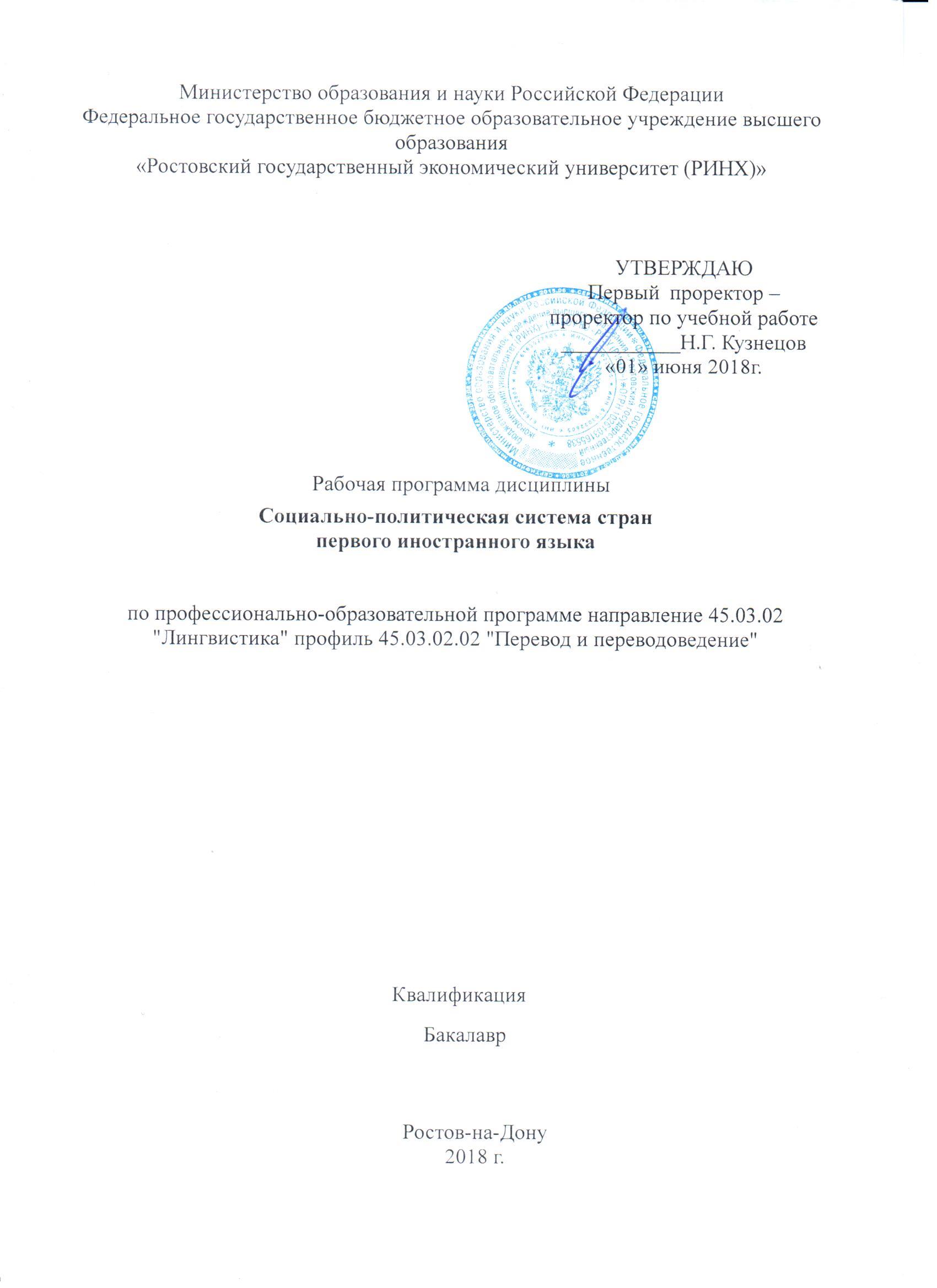 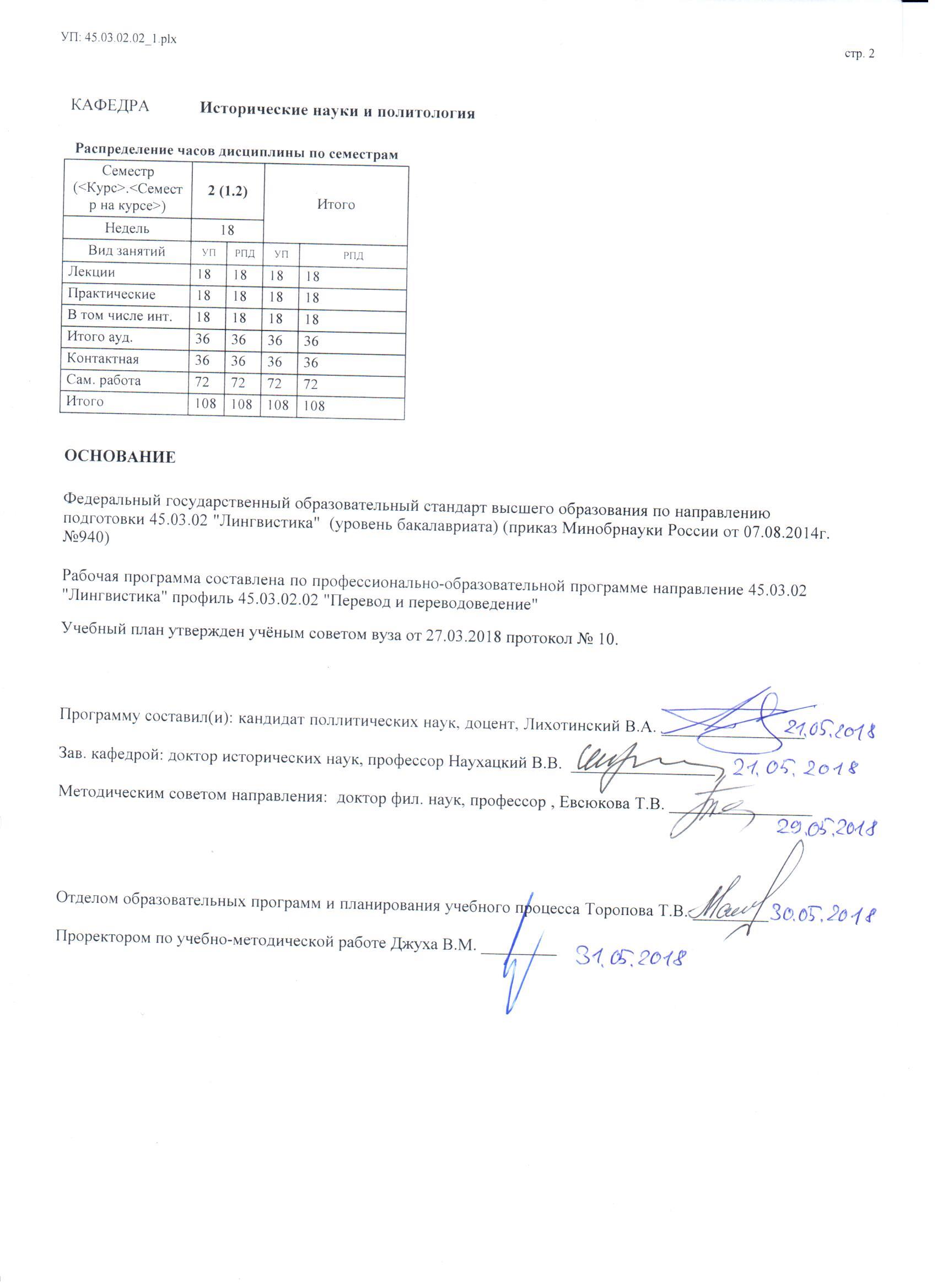 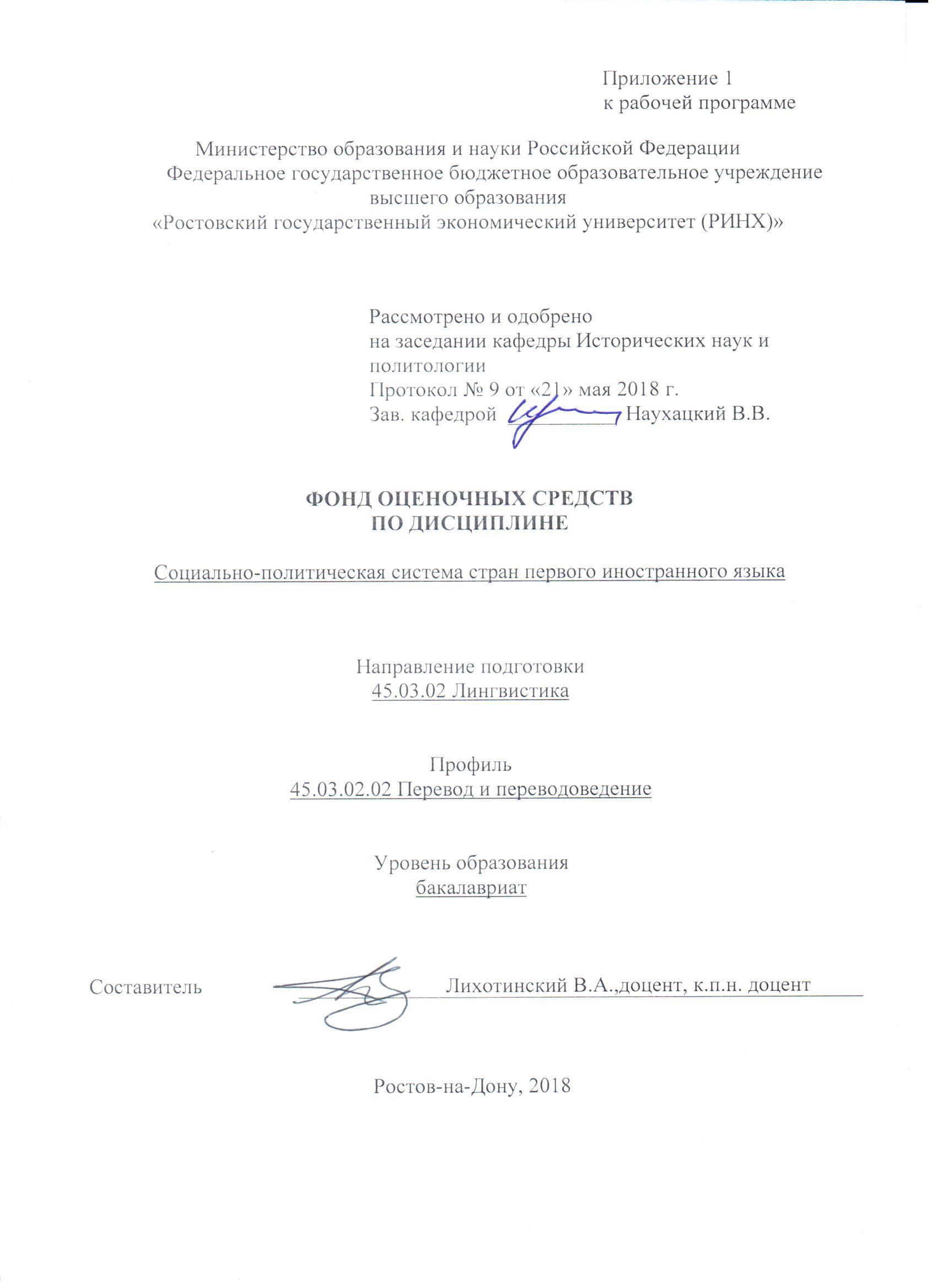 1 Перечень компетенций с указанием этапов их формирования в процессе освоения образовательной программы1.1 Перечень компетенций указан в п. 3. «Требования к результатам освоения дисциплины» рабочей программы дисциплины.1.2 Этапы формирования компетенций показаны в тематическом плане дисциплины (содержании) (п.4) рабочей программы дисциплины. 2 Описание показателей и критериев оценивания компетенций на различных этапах их формирования, описание шкал оценивания  3.1 Показатели и критерии оценивания компетенций:  О - Опрос на семинарском занятии.  КЗ - Контрольное задание по итогам модуля. Д - Доклад по предложенной теме. Р - Реферат по предложенной теме. Т - Тест2.2 Шкалы оценивания:Текущий контроль успеваемости и промежуточная аттестация осуществляется в рамках накопительной балльно-рейтинговой системы в 100-балльной шкале.Согласно п. 4.7 Положения об организации учебного процесса в Ростовском государственном экономическом университете (РИНХ) с использованием зачетных единиц (кредитов) и балльно-рейтинговой системы «Студент считается аттестованным по дисциплине, если его оценка за семестр не менее 50 баллов (суммарно по контрольным точкам). При этом студенту выставляется семестровая оценка в 100-балльной шкале, характеризующей качество освоения студентом знаний, умений и компетенций по данной дисциплине».Студент, набравший не менее 50 баллов, от сдачи зачета освобождается, получая автоматически оценку «зачет». Если студент не согласен с баллами, выставленными ему в течение семестра преподавателем, то он имеет право прийти на зачет. В этом случае набранные им баллы не учитываются и максимальное количество баллов, которое студент может набрать за промежуточную аттестацию по дисциплине  - 100 баллов. Преподаватель выставляет баллы в соответствии с уровнем освоения студентом каждого вида работ. В течение семестра по каждой контрольной точке студент может набрать максимально 50 баллов:- студенту зачисляется 1 балл за посещение каждой лекции в случае внимательного прослушивания излагаемого материала, ведения соответствующих записей и надлежащего поведения. Балл может быть снижен, если студент не слушает лектора, не ведет записей и/или мешает другим слушателям воспринимать лекцию;- студенту зачисляется до 2 баллов за каждое семинарское занятие в зависимости от характера его работы на семинаре (ответ, дополнение, выступление с сообщением, участие в дискуссии);- баллы за самостоятельную работу начисляются за подготовку реферата (объемом не менее 10-15 страниц, с использованием научных статей и монографий – не менее 5 источников) или доклада на студенческую научную конференцию, олимпиаду или научный кружок – до 10 баллов в семестр;При этом следует исходить из положения о балльно-рейтинговой системе, в котором прописано следующее: «Основой для определения баллов, набранных при промежуточной аттестации, служит объём и уровень усвоения материала, предусмотренного рабочей программой дисциплины. При этом необходимо руководствоваться следующим:- 50-66 баллов (оценка «зачтено») - наличие твердых знаний в объеме пройденного курса в соответствии с целями обучения, изложение ответов с отдельными ошибками, уверенно исправленными после дополнительных вопросов; правильные в целом действия по применению знаний на практике;- 0-49 баллов (оценка «незачтено») - ответы не связаны с вопросами, наличие грубых ошибок в ответе, непонимание сущности излагаемого вопроса, неумение применять знания на практике, неуверенность и неточность ответов на дополнительные и наводящие вопросы».3 Типовые контрольные задания или иные материалы, необходимые для оценки знаний, умений, навыков и (или) опыта деятельности, характеризующих этапы формирования компетенций в процессе освоения образовательной программыМинистерство образования и науки Российской ФедерацииФедеральное государственное бюджетное образовательное учреждение высшего образования«Ростовский государственный экономический университет (РИНХ)»Кафедра Исторических наук и политологииВопросы к зачёту по дисциплине Социально-политическая система стран первого иностранного языка1. Форма правления и территориальное устройство Великобритании2. Особенности Вестмистерской системы правительства3. Специфика британского законодательства4. Устройство британского государства как политического института: общая характеристика5. Британское правительство: функции и полномочия исполнительной власти6. Устройство, порядок функционирования и полномочия Палаты общин7. Партийная система Великобритании: общая характеристика8. Генезис партийной системы Великобритании: основные этапы9. Консервативная партия Великобритании: происхождение, структура, идеологические ориентиры10. Роль СМИ в политической жизни Великобритании11. Британские общенациональные газеты12. Региональные газеты Великобритании11. Политическая культура Великобритании: общая характеристика13. Обычное право и британская политическая культура14. Британский парламентаризм как основа политической культуры Великобритании  15. Глава британского государства: статус, функции, полномочия16. Британский кабинет министров: особенности, функции, полномочия17. Британская монархия: генезис и роль в современной политической жизни 18. Британский парламентаризм: происхождение и особенности19. Гражданское общество в Великобритании20.Палата лордов: состав и роль в политической жизни Великобритании 21. Избирательные системы Великобритании: общая характеристика22. Структура британской судебной власти: главные элементы23. Региональное самоуправление в Великобритании24. Гражданская служба Великобритании: структура, полномочия, функции25.Лейбористская партия Великобритании: происхождение, структура, идеологические ориентиры26. Либерально-демократическая партия Великобритании: лидеры и идеологическая платформа27. Национальные партии Великобритании: общая характеристика28. Предпринимательские организации Великобритании: роль политической жизни страны29. Британские профсоюзы: особенности участия в политической жизни30. Периодические издания и журналы Великобритании: общая характеристика31. Британские радио и телевидение: роль в политической жизни страны32. Кабельное и спутниковое телевидение Великобритании: тенденции развития                  33. Информационные агентства Великобритании: история создания и условия функционирования34. Правительственное управление радио: роль в развитии британского радиовещания35. Партисипаторность как  установка в британской политической культуре36. Модернистская и премодернистская установки в британской политической культуре37. Формы политического участия в Великобритании38. Консенсус в британской политике: основные характеристикиСоставитель ______________________________ В.А. Лихотинский«6» апреля 2017г.Министерство образования и науки Российской ФедерацииФедеральное государственное бюджетное образовательное учреждение высшего образования«Ростовский государственный экономический университет (РИНХ)»Кафедра _____________________________ЭКЗАМЕНАЦИОННЫЙ БИЛЕТ №1 по дисциплине Социально-политическая система стран первого иностранного языка1. Формы политического участия в Великобритании2. Консенсус в британской политике: основные характеристикиСоставитель        __________________________В.А.Лихотинский                                                                                                                                                                               (подпись)                      Заведующий кафедрой    __________________В.В. Наухацкий                                                                                                                                                                                                                                                  (                     «____»__________________20     г. К комплекту  билетов к зачёту прилагаются разработанные преподавателем и утвержденные на заседании кафедры критерии оценивания по дисциплине.Критерии оценивания отражены в Положении о курсовых экзаменах и зачетах, принятом Ученым советом университета и утвержденном ректором университета. В положении сказано, что «Экзаменатор обязан проявить высокую требовательность к знаниям экзаменующихся. Особенно глубоко и тщательно должно быть выявлено понимание ими сущности излагаемых вопросов, умение применить теоретические знания к решению практических задач. 1. Общими критериями для выставления оценок на экзаменах являются: - 84-100 баллов (оценка «отлично») – изложенный материал фактически верен, наличие глубоких исчерпывающих знаний в объеме пройденной программы дисциплины в соответствии с поставленными программой курса целями и задачами обучения; правильные, уверенные действия по применению полученных компетенций на практике, грамотное и логически стройное изложение материала при ответе, усвоение основной и знакомство с дополнительной литературой; - 67-83 баллов (оценка «хорошо») - наличие твердых и достаточно 10 полных знаний в объеме пройденной программы дисциплины в соответствии с целями обучения, правильные действия по применению знаний, умений, владений на практике, четкое изложение материала, допускаются отдельные логические и стилистические погрешности, студент усвоил основную литературу, рекомендованную в рабочей программе дисциплины; - 50-66 баллов (оценка удовлетворительно) - наличие твердых знаний в объеме пройденного курса в соответствии с целями обучения, изложение ответов с отдельными ошибками, уверенно исправленными после дополнительных вопросов; правильные в целом действия по применению знаний на практике; - 0-49 баллов (оценка неудовлетворительно) - ответы не связаны с вопросами, наличие грубых ошибок в ответе, непонимание сущности излагаемого вопроса, неумение применять знания на практике, неуверенность и неточность ответов на дополнительные и наводящие вопросы».Министерство образования и науки Российской ФедерацииФедеральное государственное бюджетное образовательное учреждение высшего образования«Ростовский государственный экономический университет (РИНХ)»Кафедра Исторических наук и политологии                  (наименование кафедры)Тесты письменные и/или компьютерные*по дисциплине  Социально-политическая система стран первого иностранного языка1. Банк тестов по модулям и (или) темамМодуль 1. Политические институты британского общества1. Учение о политии как правлении образованного большинства разрабатывал:а) Бентили; б) Гоббс; в) Берк; г) Локк2. Средневековый политический трактат О граде Божием был написан:а) Августином; б) Фомой Аквинским; в) Иохимом Альтузием; г) Гуго Гроцием3. Важнейшим ресурсом власти с точки зрения Макиавелли является:а) страх; б) мораль; в) религия; г) любовь к правителям4. Главной политической задачей мыслителей Нового Времени было:а) доказательство договорного характера государстваб) доказательство божественного происхождения государствав) доказательство биосоциального происхождения государстваг) доказательство возможности тотальной войны5. Впервые теорию разделения властей сформулировал:а) Локк; б) Монтескье; в) Кант; г) Гегель6. Марксизм утверждает что политическая власть является порождением:а) экономической власти; б) религиозной властив) семейной власти; г) родоплеменной власти7. Парето и Моска считали что подлинным двигателем прогресса является:а) борьба элит; б) борьба классов; в) борьба наций; г) борьба государств8. Первым русским политическим мыслителем считается:а) Илларион Киевский; б) Нил Сорский; в) Иосиф Волоцкий; г) Филофей 9. Национальную формулу власти Православие Самодержавие Народность разработал:а)  Уваров; б) Прокопович; в) Татищев; г) Крижанич10. Геополитическую концепцию евразийства разрабатывал:а) Савицкий; б) Троцкий; г) Плеханов; д) Ленин11. Кто из античных мыслителей является автором высказывания человек-политическое животное?а) Аристотель; б) Платон; в) Гераклит; г) Сократ 12. Укажите какое из определений наиболее точно выражает сущность политики:а) политика-сфера управленияб) политика-это совокупность процессов связанных с завоеванием, удержанием и использованием властив) политика-это установление целей общественного развитияг) политика-это когда одни люди подчиняются другим людям13. Какая из перечисленных отраслей научного знания не входит в структуру политологии?а) теория государства и праваб) политическая философияв) политическая антропологияг) теория политических институтов14. Какой из указанных методов политологии не является общим?а) метод включённого наблюденияб) социологический методв) нормативно-ценностный методг) структурно-функциональный метод15. Какой из перечисленных методов не является методом прикладной политологии?а) антропологический метод; б) контент-анализ; в) метод опроса; г) игровой метод16. Какую из функций политика не выполняет?а) гносеологическую функциюб) функцию выражения интересовв) функцию руководства общественными процессамиг) функцию интеграции сфер общественной жизни 17. Какие из перечисленных характеристик присущи государственной власти?а) легальность; б) верховенство; в) всеобщий характер; г) монофункциональность18. Социальный ресурс власти Это:а) способность власти понижать и повышать статус индивидовб) способность распоряжаться определённым объёмом материальных благв) закон признаваемый большинством обществаг) контроль государственной власти за информацией19. Реляционистская концепция власти - это концепция, которая:а) рассматривает власть как способ оказания определённого влияния на массы раздела сфер влияния обмена ресурсамиб) рассматривает власть как механизм обуздания человеческой агрессивности заложенной в инстинктахв) рассматривает власть как тип поведения, при котором один человек командует, а другой подчиняетсяг) рассматривает власть как общение между людьми с помощью языка жестов и символов20. Биологическая концепция власти - это концепция, которая:а) рассматривает власть как способ оказания определённого влияния на массы раздела сфер влияния обмена ресурсамиб) рассматривает власть как механизм обуздания человеческой агрессивности заложенной в инстинктахв) рассматривает власть как тип поведения, при котором один человек командует, а другой подчиняетсяг) рассматривает власть как общение между людьми с помощью языка жестов и символов21. Поведенческая концепция власти это концепция, которая:а) рассматривает власть как способ оказания определённого влияния на массы раздела сфер влияния обмена ресурсамиб) рассматривает власть как механизм обуздания человеческой агрессивности заложенной в инстинктахв) рассматривает власть как тип поведения, при котором один человек командует, а другой подчиняетсяг) рассматривает власть как общение между людьми с помощью языка жестов и символов22. Коммуникативная концепция власти это концепция, которая:а) рассматривает власть как способ оказания определённого влияния на массы раздела сфер влияния обмена ресурсамиб) рассматривает власть как механизм обуздания человеческой агрессивности заложенной в инстинктахв) рассматривает власть как тип поведения, при котором один человек командует, а другой подчиняетсяг) рассматривает власть как общение между людьми с помощью языка жестов и символов23. Традиционная легитимность основывается на:а) вере в священность исторически сложившихся порядков привычке к подчинениюб) законе и учёте конкретных рационально выраженных интересов гражданв) вере в сверхестественные качества вождяг) силе24. Рационально-правовая демократическая легитимность основывается на:а) вере в священность исторически сложившихся порядков привычке к подчинениюб) законе и учёте конкретных рационально выраженных интересов гражданв) вере в сверхестественные качества вождяг) силе 25. Харизматическая легитимность основывается на:а) вере в священность исторически сложившихся порядков привычке к подчинениюб) законе и учёте конкретных рационально выраженных интересов гражданв) вере в сверхестественные качества вождяг) силе26. Правовое государство-это государство в котором:а) общество имеет обязанности перед властью власть же не отвечает перед обществомб) власть имеет обязанности перед обществом, общество же не имеет обязанностей перед властьюв) осуществляется принцип приоритета права над властью и гражданамиг) присутствуют демократическое законодательство разделение властей легальная оппозиция политический плюрализм27. Какое из нижеприведённых суждений характеризует государственный суверенитет?а) независимость высших органов власти от обществаб) народ является источником власти всех государственных институтовв) право народа на свержение деспотического правительстваг) независимость государства от других государств  28. Какое из приведённых ниже положений раскрывает сущность лоббизма?а) централизация системы властиб) способ формирования политической элитыв) процесс влияния групп интересов на органы властиг) способ легитимации власти29. Что из перечисленного не является формой территориально-государственного устройства?а) конвиксия; б) федерация; в) конфедерация; г) унитаризм30. К какому понятию относится определение Характер взаимоотношений между государством и обществом?а) политический режим; б) политическая система; в) политическая культура; г) политическая жизнь31. Укажите режим где существуют неограниченная власть одного человека или группы лиц но сохраняется автономность личности во внеполитических сферах жизни:а) тоталитаризм; б) авторитаризм; в) теократия; г) демократия32. Демократический политический режим предполагает:а) подчинённость большинства меньшинствуб) подчинённость меньшинства большинствув) подчинение всего населения власти одной партииг) подчинение всего населения власти одного или нескольких лиц33. Элементы составляющие политическую систему общества:а) семья классы города) средства массовой информации классы нацииб) государство СМИ политические объединения политическая культурав) все организации которые существуют в обществе34. Какие из указанных функций, согласно Истону, характерны для политической системы?а) функция входа; б) функция выхода; в) функция сохранения и адаптации; г) функция изоляции35. Укажите типы политических систем согласно Алмонду.а) англо-американский тип; б) континентально-европейский типв) традиционный тип; г) постмодернистский тип36. Сущность политической идеологии заключается в том что идеология это:а) коллективное политическое верование; б) политическая иллюзияв) политическая задача; г) политическая технология37. Какие из уровней включает в себя политическая идеология?а) теоретико-концептуальный уровень; б) программно-политический уровеньв) актуализированный уровень; г) иллюзорный уровень38. Какую из функций не выполняет политическая идеология?а) мобилизационную функцию; б) ориентационную функциюв) интегративную функцию; г) репрессивную функцию39. Основными ценностями либеральной идеологии являются:а) равенство и братство; б) равенство и справедливостьв) свобода и индивидуализм; г) справедливость и коллективизм40. Основными ценностями консервативной идеологии являются:а) свобода и равенство; б) традиция и историческая преемственностьв) реформизм и свобода; г) прогресс и индивидуализм41. Основными ценностями социалистической идеологии являются:а) социальная справедливость и равенство; б) свобода и индивидуализмв) прогресс и индивидуализм; г) традиция и историческая преемственность42. Основными ценностями социал-демократической идеологии являются:а) прогресс и индивидуализм; б) традиция и историческая преемственностьв) свобода и индивидуализм; г) солидарность и социальное партнёрство43. Основной ценностью национализма являются:а) интересы государства; б) интересы правящей партиив) интересы господствующего класса; г) интересы нации44. Идеология фашизма основывается на:а) теории народного сообщества и корпоративностиб) теории тотального государствав) теории классовой борьбыг) теории эволюционного социализма45. Идеология нацизма основывается на:а) теории классовой борьбыб) теории народного сообщества и корпоративностив) идее национал-реваншизмаг) идее расизма   46. Центральным пунктом политической программы феминизма является:а) требование полного экономического равенства половб) Требование уравнивания в правах расовых меньшинствв) требование защиты окружающей средыг) требование защиты интересов крупных собственников47. Политическая партия это:а) группа добровольно объединившихся единомышленниковб) группа отражающая интересы класса или социального слояв) организация оказывающая влияние на процесс принятия политических решенийг) организация отражающая интересы определённых социальных групп и участвующая в борьбе за государственную власть48. В зависимости от участия в осуществлении власти партии подразделяются на:а) правящие и нелегальные; б) правящие и оппозиционныев) легальные и нелегальные; г) оппозиционные и легальные49. Какие из перечисленных признаков характерны для политических партий?а) прочность организацииб) наличие разветвлённой сети местных организацийв) стремление получить всенародную поддержку на выборахг) закрытостьМодуль 2. Политический процесс в Великобритании.1. Какие из перечисленных признаков характерны для политических движений?а) отсутствие единой идеологической программыб) непостоянство участниковв) отсутствие сильного центра развитой структурыг) стремление обязательно завоевать государственную власть2. По масштабу политические движения делятся на:а) местные; б) региональные; в) международные; г) вселенские3. По месту в политической системе политические движения делят на:а) легальные; б) нелегальные; в) формальные; г) фактические4. По продолжительности существования политические движения делят на:а) однодневки; б) долгожители; в) перманентные; г) вечные5. Какие из организаций не относятся к гражданскому обществу?а) научные; б) просветительские; в) благотворительные; г) органы власти6. Какой из общественных интересов не реализуют институты гражданского общества?а) культурный; б) экономический; в) досуговый; г) национальной безопасности7. Группы давления это объединения, которые стремятся к:а) оказанию давления на властьб) завоеванию государственной властив) фундаментальному переустройству политической системыг) террористической деятельности8. Какие из функций выполняют партии в отношении институтов политической власти?а) осуществление перераспределения властиб) связь населения с властными структурамив) отбор и привлечение лидеров экспертов и аналитиковг) связь между различными ветвями властид) репрессии в отношении высших должностных лиц государства9. Какие из расколов согласно Липсету и Роккану привели к появлению в Европе политических партий?а) центр/периферия; б) государство/церковь; в) город/деревня; г) работники/собственникид) армия/полиция10. Укажите существующие варианты партийных систем:а) однопартийная система; б) двухпартийная системав) многопартийная система; г) квазимонополипартийная система11. Российская многопартийная система не включает в себя:а) религиозно-фундаменталистские партии; б) партии правого центра; в) либеральные партииг) национал-патриотические партии61. Выделение элитарных групп в современном обществе Михельс назвал:а) железным законом олигархизации; б) принципом социальной дифференциациив) принципом разделения труда; г) законом социальной иерархии12. Современная властвующая элита включает в себя:а) экономическую элиту; б) военную элитув) собственно политическую элиту; г) бюрократическую субэлиту; б) религиозную элиту13. Система гильдий как способ отбора политических элит предполагает:а) закрытый и неконкурентный характер отбораб) открытый конкурентный характер отборав) смешанный характер отбораг) комбинированный характер отбора14. Антрепренерская система отбора политических элит предполагает:а) закрытый и неконкурентный характер отбораб) открытый конкурентный характер отборав) смешанный характер отбораг) комбинированный характер отбора15. Какие из перечисленных теорий исследуют политическое лидерство?а) теория личностных черт; б) факторно-аналитическая теорияв) ситуативная теория; г) эксплицитная теория16. Какие из перечисленных функций выполняет политическое лидерство?а) программная функция; б) мобилизационная функцияв) коммуникативная функция; г) дезинтеграционная функция17. Укажите типы политического лидерства, выделенные Вебером:а) традиционный тип; б) харизматический тип; в) рационально-легальный тип; г) архаический тип18. Укажите типы политического лидерства выявленные Херманн:а) знаменосец; б) пожарник; в) торговец; г) служитель; д) извозчик19. Какие из типов лидерства выделил Таккер?а) лидер-реформатор; б) лидер-революционер; в) лидер-консерватор; г) лидер-либералд) лидер-коммунист20. Какие из типов лидерства выделил Вятр?а) лидер-идеолог; б) лидер-соглашатель; в) открытый лидер; г) лидер догматикд) лидер-фантазёр 21. Какие из типов лидерства выделил Блондель?а) спасатель; б) патерналист; в) идеолог; г) успокоитель; д) террорист22. Кого из перечисленных политических лидеров считают обычно харизматиками?а) Ленина; б) Сталина; в) Гитлера; г) Трумена; д) Брежнева23. Что такое политический маркетинг?а) умение продавать качества и достоинства лидера на политическом рынкеб) политическая пропагандав) коммерческое использование политической власти24. Какие уровни, согласно Алмонду и Вербе, включает в себя политическая культура?а) познавательные ориентации; б) эмоциональные ориентациив) оценочные ориентации; г) экзистенциальные ориентации25. Что является главным элементом политической культуры способствующим её сохранению?а) базовая политическая традиция; б) политические символыв) политические ритуалы; г) политические стереотипы26. Лозунгом укрепления самодержавной власти в России было высказывание:а) Москва-третий Рим; б) свобода, равенство, братство; в) пролетарии всех стран соединяйтесь27. Что из перечисленного можно отнести к политическим ритуалам?а) торжественные церемонии; б) парады; в) демонстрации; г) теракты28. Какой из политических режимов уделяет особое внимание распространению политических символов?а) тоталитарный; б) авторитарный; в) демократический29. Что из перечисленного не является функцией политической культуры?а) дезинтеграция; б) адаптация; в) социализация; г) интеграция30. Какие из перечисленных характеристик присущи западным политическим культурам?а) понимание политики как разновидности конкурентной деятельностиб) признание индивида главным субъектом и источником политикив) уверенность в божественном происхождении властиг) предпочтение личностью исполнительских функций в политике31. Какие из перечисленных характеристик присущи восточным политическим культурам?а) понимание политики как разновидности конкурентной деятельностиб) признание индивида главным субъектом и источником политикив) уверенность в божественном происхождении властиг) предпочтение личностью исполнительских функций в политике32. Какой из перечисленных политических культур согласно Алмонду и Вербе присуща озабоченность только местными проблемами?а) патриархальной; б) подданнической; в) активистской33. Для какой из перечисленных политических культур согласно Алмонду и Вербе характерна политическая пассивность граждан?а) патриархальной; б) подданнической; в) активистской 34. Какой из перечисленных политических культур согласно Алмонду и Вербе присуща политическая грамотность граждан? а) патриархальной; б) подданнической ;в) активистской35. Для какого из перечисленных типов политических культур согласно Алмонду характерно мирное сочетание разных ценностей?а) гомогенного; б) фрагментированного; в) смешанного; г) тоталитарного36. Политическая традиция России представлявшая собой особый способ взаимоотношений религиозной и светской власти называлась:а) симфония властей; б) папоцезаризм; в) цезарепапизм37. Укажите черту не свойственную политической культуре России:а) патернализм; б) патриархальность; в) правовой нигилизм; г) демократичность38. Укажите фазы процесса развития политического конфликта:а) скрытая фаза; б) фаза напряженности; в) фаза антагонизма; д) фаза дескриптивности39. Кто из древнегреческих мыслителей называл войну отцом и матерью всего сущего?а) Гераклит; б) Платон; в) Аристотель; г) Сократ40. Какие из перечисленных конфликтов входят в классификацию Боулдинга?а) пограничные; б) экологические; в) дескриптивные; г) деструктивные41. Укажите, какие типы конфликтов выделил Раппапорт?а) война; б) игра; в) спор; г) торг42. Укажите условия, соблюдение которых необходимо для урегулирования политических конфликтов:а) стабильная коалицияб) пропорциональное представительство интересовв) деполитизация обществаг) взаимное право ветод) усиление репрессивного аппарата43. Какие типы международных конфликтов выделяли Даллес и Лебоу?а) кризис балансирования на грани войныб) конфликт оправдания враждебностив) конфликт цивилизационного противостояния44. На какие типы разделил политические конфликты Козер по характеру нормативной регуляции?а) институализированные конфликтыб) неинституализированные конфликтыв) ненормативные конфликтыг) конституционные конфликты45. С точки зрения публичности конкуренции сторон выделяют конфликты:а) открытые; б) скрытые; в) смешанные; г) перманентные46. По временным характеристикам конкурентного взаимодействия выделяют:а) долговременные конфликты; б) кратковременные конфликтыв) возобновляющиеся конфликты; г) перспективные конфликты47. В соответствии с организацией режима правления выделяют:а) вертикальные конфликты; б) горизонтальные конфликтыв) диагональные конфликты; г) векторные конфликты48. Укажите существующие методы разрешения политических конфликтов:а) метод конфронтации; б) метод переговоров; в) метод террора; г) метод бифуркации49. По сферам проявления межнациональные конфликты делятся на:а) политико-правовые; б) социально-экономическиев) сепаратистские; г) эксплуатационные; д) паразитарные  50. Что такое политическая социализация?а) воздействие государства на экономикуб) деятельность партии по завоеванию властиг) ориентация политики на социальные ценностид) усвоение норм и способов политической жизни2. Инструкция по выполнению: К каждому тесту (вопросу) даны несколько ответов, из которых только один верный. Обведите номер выбранного Вами правильного ответа. Вариант тестов по каждому модулю включает 20 вопросов, отобранных методом случайной выборки. 4. Критерии оценки: за каждый правильный ответ на вопрос студент получает один балл. Таким образом, студент может набрать сумму баллов от 0 до 20 по каждому модулю.Составитель __________________В.А. Лихотинский«   »          2017 г. Оформление комплекта материалов для контрольного заданияМинистерство образования и науки Российской ФедерацииФедеральное государственное бюджетное образовательное учреждение высшего образования«Ростовский государственный экономический университет (РИНХ)»Кафедра исторических наук и политологииКомплект контрольных заданий по итогам модуля по дисциплине Социально-политическая система стран первого иностранного языка1Модуль 1: Политические институты британского общества Каково, на Ваш взгляд значение монархии для  территориального устройства Великобритании?Дайте развёрнутую характеристику особенностей Вестмистерской системы правительства  Рассмотрите основные специфические черты британского законодательстваЧто общего и в чём разница между устройством британского государства как политического института и английской сельской общиной? Охарактеризуйте состояние вооруженных формирований Ирландской республиканской армии в настоящий момент. Рассмотрите понятие «асимметрия регионального развития», на примере бывших британских колоний.  Рассмотрите миграционную ситуацию в Великобритании, её изменения происходившие последние пять лет.Рассмотрите роль углеводородных ресурсов как фактора внешнеполитической активности британского государства.Проанализируйте масштаб и значение участия в политической жизни Великобритании консервативной партии. Рассмотрите различные модели построения федеративного государства с точки зрения возможности возникновения его на британских островах. Охарактеризуйте геополитическое, геоэтнокультурное, геоэкономическое положение какого-либо государства-члена Британского содружества наций.  Проанализируйте роль демографичекого дисбаланса как предпосылки возникновения межнациональной напряженности в Великобритании. Рассмотрите ситуацию регионального конфликта как следствие депривации базовых потребностей населения Северной Ирландии.  Охарактеризуйте конфликтогенный потенциал регионов Великобритании.  На основе известных Вам теорий проанализируйте особенности протекания британского избирательного процесса.  Модуль 2: Политический процесс в Великобритании Оцените уровень и особенности развития партийной системы Великобритании. Выделите и охарактеризуйте наиболее важные, на Ваш взгляд, причины (экономические, социальные, культурные, геополитические и др.) и последствия шотландского сепаратизма.  Выявите внешние и внутренние факторы политической жизни Великобритании. Проанализируйте особенности типологизации британского политического лидерства.   Охарактеризуйте конфликтогенный потенциал расовых различий в современном британском обществе.   Рассмотрите связь шотландского сепаратизма и политики Евросоюза.  Проанализируйте возможные особенности восприятия участниками британского политического процесса опасности выхода Шотландии из состава королевства. Проанализируйте связь «исторических травм» и фобий глубоко укоренённых в массовой психологии населения Северной Ирландии. Рассмотрите влияние религии на процессы возникновения и развития ирландского сепаратизма.  Дайте развёрнутую характеристику британского парламентаризма. Каковы перспективы развития британской избирательной системы? Рассмотрите особенности и роль в политической жизни страны лейбористской партия Великобритании.   Проанализируйте предпосылки возникновения  британских профсоюзов и особенности их участия в политической жизни страны.  Рассмотрите  динамику развития и современное состояние британской прессы.  Проанализируйте особенности информационных агентств Великобритании. Критерии оценки:контрольное задание выполняется по итогам каждого модуля и включает в себя 2 вопроса, отобранных преподавателем методом случайной выборки. Каждый вопрос оценивается от 0 до 5 баллов в зависимости от полноты ответа.  Таким образом, студент может набрать сумму баллов от 0 до 10 по каждому модулю.Составитель _________________ В.А. Лихотинский«6» апреля 2017 г.  Оформление тем для рефератов, докладовМинистерство образования и науки Российской ФедерацииФедеральное государственное бюджетное образовательное учреждение высшего образования«Ростовский государственный экономический университет (РИНХ)»Кафедра Исторических наук и политологииТемы рефератов, докладовпо дисциплине Социально-политическая система страны первого иностранного языкаМодуль 1: Политические институты британского общества1.Палата лордов: состав и роль в политической жизни Великобритании 2. Избирательные системы Великобритании: общая характеристика2. Структура британской судебной власти: главные элементы3. Региональное самоуправление в Великобритании4. Гражданская служба Великобритании: структура, полномочия, функции5.Лейбористская партия Великобритании: происхождение, структура, идеологические ориентиры6. Либерально-демократическая партия Великобритании: лидеры и идеологическая платформа7. Национальные партии Великобритании: общая характеристика8. Предпринимательские организации Великобритании: роль политической жизни страны9. Британские профсоюзы: особенности участия в политической жизни10. Периодические издания и журналы Великобритании: общая характеристика11. Британские радио и телевидение: роль в политической жизни страны12. Кабельное и спутниковое телевидение Великобритании: тенденции развития                  13. Информационные агентства Великобритании: история создания и условия функционирования14. Правительственное управление радио: роль в развитии британского радиовещания15. Партисипаторность как  установка в британской политической культуре16. Модернистская и премодернистская установки в британской политической культуре17. Формы политического участия в Великобритании18. Консенсус в британской политике: основные характеристикиМодуль 2: Политический процесс в Великобритании1. Форма правления и территориальное устройство Великобритании2. Особенности Вестмистерской системы правительства3. Специфика британского законодательства4. Устройство британского государства как политического института: общая характеристика5. Британское правительство: функции и полномочия исполнительной власти6. Устройство, порядок функционирования и полномочия Палаты общин7. Партийная система Великобритании: общая характеристика8. Генезис партийной системы Великобритании: основные этапы9. Консервативная партия Великобритании: происхождение, структура, идеологические ориентиры10. Роль СМИ в политической жизни Великобритании11. Британские общенациональные газеты12. Региональные газеты Великобритании11. Политическая культура Великобритании: общая характеристика13. Обычное право и британская политическая культура14. Британский парламентаризм как основа политической культуры Великобритании  15. Глава британского государства: статус, функции, полномочия16. Британский кабинет министров: особенности, функции, полномочия17. Британская монархия: генезис и роль в современной политической жизни 18. Британский парламентаризм: происхождение и особенности19. Гражданское общество в ВеликобританииМетодические рекомендации по написанию, требования к оформлению Изучение дисциплины «Региональные конфликты в современном мире»  предполагает возможность подготовки каждым студентом одного реферата. Реферат – это краткое изложение в письменном виде или в форме публичного доклада содержания книги, учения, научной проблемы, результатов научного исследования и т.п.Объем реферата должен быть 15 – 17 машинописных страниц (на стандартных листах А4, шрифт Times New Roman – 14., 1,5 интервал; поля: левое – ., правое, нижнее и верхнее – .). Первая страница реферата – титульный лист, содержащий основные данные о работе и ее авторе: учебное заведение, где обучается студент; кафедра, на которой реферат выполняется; фамилия, инициалы, индекс группы; название темы реферата; фамилия научного руководителя, его ученая степень, ученое звание; название города, год написания реферата.Вступительная часть реферата, помещаемая перед основным текстом, - введение, которое должно содержать следующие элементы: краткий анализ научных достижений в той области, которой посвящен реферат; общий обзор опубликованных работ, рассматриваемых в реферате; цель работы. Объем введения – одна, максимум полторы страницы. Затем приводится план реферата, излагается его основное содержание в логической последовательности. На последней странице приводится библиографический список. В заключении подводятся итоги работы. Заключение (до одной страницы) может содержать повтор основных тезисов работы, чтобы акцентировать на них внимание читателей (слушателей) или общий вывод, к которому пришел автор рефератаКритерии оценки: Каждый реферат (доклад) оценивается от 0 до 10 баллов в зависимости от полноты раскрытия темы и качества оформления.Составитель _________________В.А. Лихотинский«6» апреля 2018 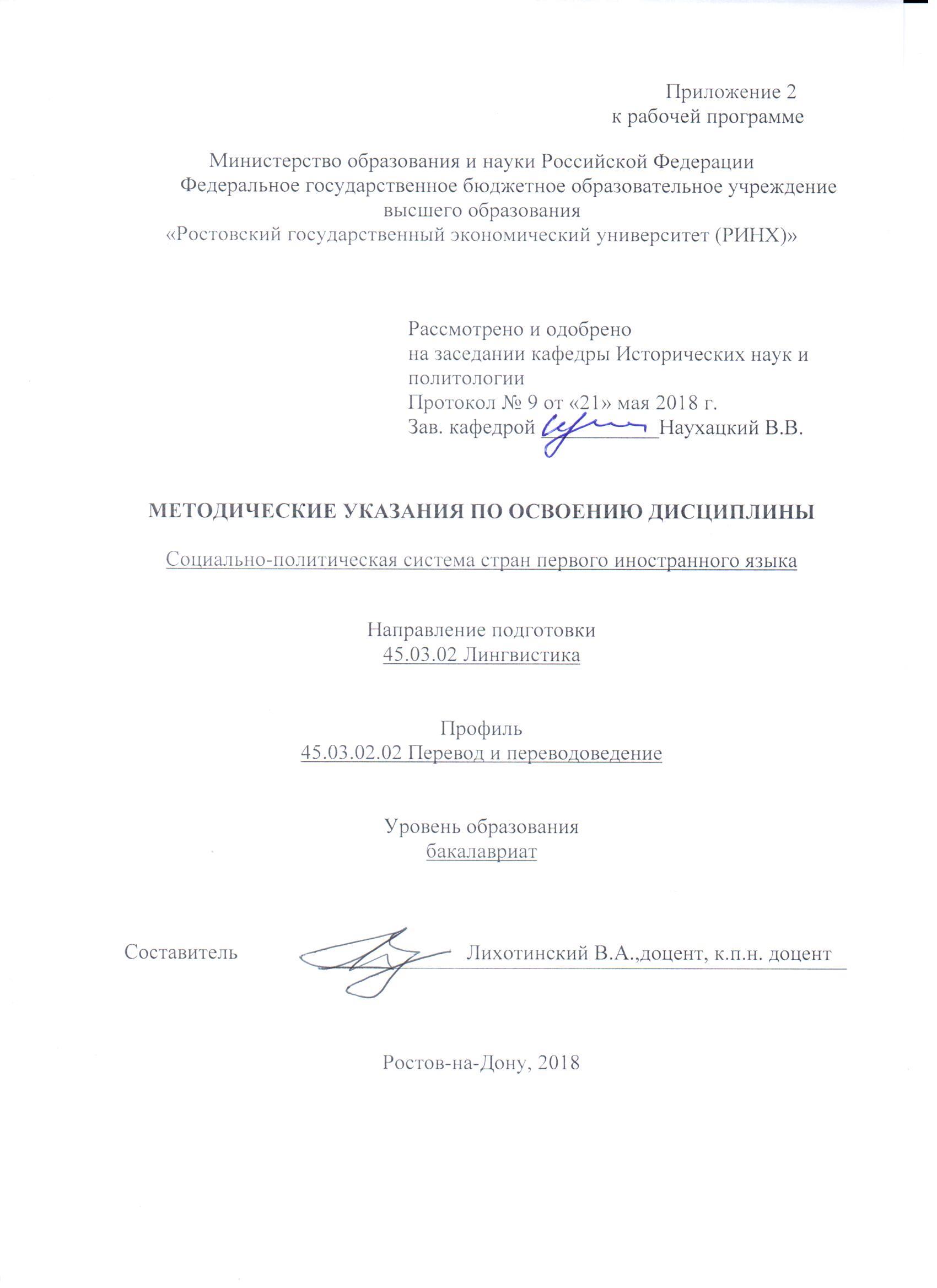 Методические указания по освоению дисциплины История стран Восточной Азии адресованы студентам всех форм обучения.Учебным планом по направлению подготовки 45.03.02  Лингвистика предусмотрены следующие виды занятий:- лекции	- практические (семинарские) занятия;В ходе практических занятий углубляются и закрепляются знания студентов  по  ряду основным вопросам  курса,  развиваются навыки гражданского поведения в социально-личностных конфликтных ситуациях и анализиза внутренних и внешних факторов, влияющие на формирование внешней политики государства первого иностранного языка (ОК-9,); а также навыки анализа материала исследования (ПК-26).При подготовке к практическим занятиям каждый студент должен:  – изучить рекомендованную учебную литературу;  – изучить конспекты лекций;  – подготовить ответы на все вопросы по изучаемой теме;  –письменно выполнить домашнее задание, рекомендованные преподавателем при изучении той или иной темы.По согласованию с преподавателем студент может подготовить реферат, доклад или сообщение по теме занятия. В процессе подготовки к практическим занятиям студенты могут воспользоваться консультациями преподавателя.Вопросы, не рассмотренные на лекциях и практических занятиях, должны быть изучены студентами в ходе самостоятельной работы. Контроль самостоятельной работы студентов над учебной программой курса осуществляется в ходе занятий методом устного опроса или посредством тестирования. В ходе самостоятельной работы каждый студент обязан прочитать основную и по возможности дополнительную литературу по изучаемой теме, дополнить конспекты лекций недостающим материалом, выписками из рекомендованных первоисточников. Выделить непонятные термины, найти их значение в энциклопедических словарях.При реализации различных видов учебной работы используются разнообразные (в т.ч. интерактивные) методы обучения, в частности:- интерактивная доска для подготовки и проведения лекционных и семинарских занятий;- размещение материалов курса в системе дистанционного обучения http://elearning.rsue.ru/;- проблемно-ориентированный подход к изучению Региональных конфликтов в современном мире;- проведение семинаров в диалоговом режиме;- презентационные материалы для подготовки и проведения лекционных и семинарских занятий;Для подготовки к занятиям, текущему контролю и промежуточной аттестации студенты могут воспользоваться электронной библиотекой ВУЗа http://library.rsue.ru/. Также обучающиеся могут взять на дом необходимую литературу на абонементе вузовской библиотеки или воспользоваться читальными залами вуза.УП: 45.03.02.02_1.plxУП: 45.03.02.02_1.plxУП: 45.03.02.02_1.plxстр. 3стр. 3Визирование РПД для исполнения в очередном учебном годуВизирование РПД для исполнения в очередном учебном годуОтдел образовательных программ и планирования учебного процесса Торопова Т.В. __________Рабочая программа пересмотрена, обсуждена и одобрена для исполнения в 2019-2020 учебном году на заседании кафедры Исторические науки и политологияЗав. кафедрой доктор исторических наук, профессор Наухацкий В.В.  _________________Программу составил(и):  кандидат поллитических наук, доцент, Лихотинский В.А. _________________Отдел образовательных программ и планирования учебного процесса Торопова Т.В. __________Рабочая программа пересмотрена, обсуждена и одобрена для исполнения в 2019-2020 учебном году на заседании кафедры Исторические науки и политологияЗав. кафедрой доктор исторических наук, профессор Наухацкий В.В.  _________________Программу составил(и):  кандидат поллитических наук, доцент, Лихотинский В.А. _________________Отдел образовательных программ и планирования учебного процесса Торопова Т.В. __________Рабочая программа пересмотрена, обсуждена и одобрена для исполнения в 2019-2020 учебном году на заседании кафедры Исторические науки и политологияЗав. кафедрой доктор исторических наук, профессор Наухацкий В.В.  _________________Программу составил(и):  кандидат поллитических наук, доцент, Лихотинский В.А. _________________Отдел образовательных программ и планирования учебного процесса Торопова Т.В. __________Рабочая программа пересмотрена, обсуждена и одобрена для исполнения в 2019-2020 учебном году на заседании кафедры Исторические науки и политологияЗав. кафедрой доктор исторических наук, профессор Наухацкий В.В.  _________________Программу составил(и):  кандидат поллитических наук, доцент, Лихотинский В.А. _________________Отдел образовательных программ и планирования учебного процесса Торопова Т.В. __________Рабочая программа пересмотрена, обсуждена и одобрена для исполнения в 2019-2020 учебном году на заседании кафедры Исторические науки и политологияЗав. кафедрой доктор исторических наук, профессор Наухацкий В.В.  _________________Программу составил(и):  кандидат поллитических наук, доцент, Лихотинский В.А. _________________Визирование РПД для исполнения в очередном учебном годуВизирование РПД для исполнения в очередном учебном годуОтдел образовательных программ и планирования учебного процесса Торопова Т.В. __________Рабочая программа пересмотрена, обсуждена и одобрена для исполнения в 2020-2021 учебном году на заседании кафедры Исторические науки и политологияЗав. кафедрой доктор исторических наук, профессор Наухацкий В.В.  _________________Программу составил(и):  кандидат поллитических наук, доцент, Лихотинский В.А. _________________Отдел образовательных программ и планирования учебного процесса Торопова Т.В. __________Рабочая программа пересмотрена, обсуждена и одобрена для исполнения в 2020-2021 учебном году на заседании кафедры Исторические науки и политологияЗав. кафедрой доктор исторических наук, профессор Наухацкий В.В.  _________________Программу составил(и):  кандидат поллитических наук, доцент, Лихотинский В.А. _________________Отдел образовательных программ и планирования учебного процесса Торопова Т.В. __________Рабочая программа пересмотрена, обсуждена и одобрена для исполнения в 2020-2021 учебном году на заседании кафедры Исторические науки и политологияЗав. кафедрой доктор исторических наук, профессор Наухацкий В.В.  _________________Программу составил(и):  кандидат поллитических наук, доцент, Лихотинский В.А. _________________Отдел образовательных программ и планирования учебного процесса Торопова Т.В. __________Рабочая программа пересмотрена, обсуждена и одобрена для исполнения в 2020-2021 учебном году на заседании кафедры Исторические науки и политологияЗав. кафедрой доктор исторических наук, профессор Наухацкий В.В.  _________________Программу составил(и):  кандидат поллитических наук, доцент, Лихотинский В.А. _________________Отдел образовательных программ и планирования учебного процесса Торопова Т.В. __________Рабочая программа пересмотрена, обсуждена и одобрена для исполнения в 2020-2021 учебном году на заседании кафедры Исторические науки и политологияЗав. кафедрой доктор исторических наук, профессор Наухацкий В.В.  _________________Программу составил(и):  кандидат поллитических наук, доцент, Лихотинский В.А. _________________Визирование РПД для исполнения в очередном учебном годуВизирование РПД для исполнения в очередном учебном годуОтдел образовательных программ и планирования учебного процесса Торопова Т.В. __________Рабочая программа пересмотрена, обсуждена и одобрена для исполнения в 2021-2022 учебном году на заседании кафедры Исторические науки и политологияЗав. кафедрой: доктор исторических наук, профессор Наухацкий В.В.  _________________Программу составил(и):  кандидат поллитических наук, доцент, Лихотинский В.А. _________________Отдел образовательных программ и планирования учебного процесса Торопова Т.В. __________Рабочая программа пересмотрена, обсуждена и одобрена для исполнения в 2021-2022 учебном году на заседании кафедры Исторические науки и политологияЗав. кафедрой: доктор исторических наук, профессор Наухацкий В.В.  _________________Программу составил(и):  кандидат поллитических наук, доцент, Лихотинский В.А. _________________Отдел образовательных программ и планирования учебного процесса Торопова Т.В. __________Рабочая программа пересмотрена, обсуждена и одобрена для исполнения в 2021-2022 учебном году на заседании кафедры Исторические науки и политологияЗав. кафедрой: доктор исторических наук, профессор Наухацкий В.В.  _________________Программу составил(и):  кандидат поллитических наук, доцент, Лихотинский В.А. _________________Отдел образовательных программ и планирования учебного процесса Торопова Т.В. __________Рабочая программа пересмотрена, обсуждена и одобрена для исполнения в 2021-2022 учебном году на заседании кафедры Исторические науки и политологияЗав. кафедрой: доктор исторических наук, профессор Наухацкий В.В.  _________________Программу составил(и):  кандидат поллитических наук, доцент, Лихотинский В.А. _________________Отдел образовательных программ и планирования учебного процесса Торопова Т.В. __________Рабочая программа пересмотрена, обсуждена и одобрена для исполнения в 2021-2022 учебном году на заседании кафедры Исторические науки и политологияЗав. кафедрой: доктор исторических наук, профессор Наухацкий В.В.  _________________Программу составил(и):  кандидат поллитических наук, доцент, Лихотинский В.А. _________________Визирование РПД для исполнения в очередном учебном годуВизирование РПД для исполнения в очередном учебном годуОтдел образовательных программ и планирования учебного процесса Торопова Т.В. __________Рабочая программа пересмотрена, обсуждена и одобрена для исполнения в 2022-2023 учебном году на заседании кафедры Исторические науки и политологияЗав. кафедрой: доктор исторических наук, профессор Наухацкий В.В.  _________________Программу составил(и):  кандидат поллитических наук, доцент, Лихотинский В.А. _________________Отдел образовательных программ и планирования учебного процесса Торопова Т.В. __________Рабочая программа пересмотрена, обсуждена и одобрена для исполнения в 2022-2023 учебном году на заседании кафедры Исторические науки и политологияЗав. кафедрой: доктор исторических наук, профессор Наухацкий В.В.  _________________Программу составил(и):  кандидат поллитических наук, доцент, Лихотинский В.А. _________________Отдел образовательных программ и планирования учебного процесса Торопова Т.В. __________Рабочая программа пересмотрена, обсуждена и одобрена для исполнения в 2022-2023 учебном году на заседании кафедры Исторические науки и политологияЗав. кафедрой: доктор исторических наук, профессор Наухацкий В.В.  _________________Программу составил(и):  кандидат поллитических наук, доцент, Лихотинский В.А. _________________Отдел образовательных программ и планирования учебного процесса Торопова Т.В. __________Рабочая программа пересмотрена, обсуждена и одобрена для исполнения в 2022-2023 учебном году на заседании кафедры Исторические науки и политологияЗав. кафедрой: доктор исторических наук, профессор Наухацкий В.В.  _________________Программу составил(и):  кандидат поллитических наук, доцент, Лихотинский В.А. _________________Отдел образовательных программ и планирования учебного процесса Торопова Т.В. __________Рабочая программа пересмотрена, обсуждена и одобрена для исполнения в 2022-2023 учебном году на заседании кафедры Исторические науки и политологияЗав. кафедрой: доктор исторических наук, профессор Наухацкий В.В.  _________________Программу составил(и):  кандидат поллитических наук, доцент, Лихотинский В.А. _________________УП: 45.03.02.02_1.plxУП: 45.03.02.02_1.plxУП: 45.03.02.02_1.plxУП: 45.03.02.02_1.plxУП: 45.03.02.02_1.plxстр. 41. ЦЕЛИ ОСВОЕНИЯ ДИСЦИПЛИНЫ1. ЦЕЛИ ОСВОЕНИЯ ДИСЦИПЛИНЫ1. ЦЕЛИ ОСВОЕНИЯ ДИСЦИПЛИНЫ1. ЦЕЛИ ОСВОЕНИЯ ДИСЦИПЛИНЫ1. ЦЕЛИ ОСВОЕНИЯ ДИСЦИПЛИНЫ1. ЦЕЛИ ОСВОЕНИЯ ДИСЦИПЛИНЫ1. ЦЕЛИ ОСВОЕНИЯ ДИСЦИПЛИНЫ1. ЦЕЛИ ОСВОЕНИЯ ДИСЦИПЛИНЫ1. ЦЕЛИ ОСВОЕНИЯ ДИСЦИПЛИНЫ1. ЦЕЛИ ОСВОЕНИЯ ДИСЦИПЛИНЫ1. ЦЕЛИ ОСВОЕНИЯ ДИСЦИПЛИНЫ1. ЦЕЛИ ОСВОЕНИЯ ДИСЦИПЛИНЫ1.1Цели: формирование у студентов целостного представления о социально-политической системе Великобритании;дать студентам весь объём знаний о социально-политической системе страны первого иностранного языка необходимый для эффективного сотрудничества с иностранными коллегами.Цели: формирование у студентов целостного представления о социально-политической системе Великобритании;дать студентам весь объём знаний о социально-политической системе страны первого иностранного языка необходимый для эффективного сотрудничества с иностранными коллегами.Цели: формирование у студентов целостного представления о социально-политической системе Великобритании;дать студентам весь объём знаний о социально-политической системе страны первого иностранного языка необходимый для эффективного сотрудничества с иностранными коллегами.Цели: формирование у студентов целостного представления о социально-политической системе Великобритании;дать студентам весь объём знаний о социально-политической системе страны первого иностранного языка необходимый для эффективного сотрудничества с иностранными коллегами.Цели: формирование у студентов целостного представления о социально-политической системе Великобритании;дать студентам весь объём знаний о социально-политической системе страны первого иностранного языка необходимый для эффективного сотрудничества с иностранными коллегами.Цели: формирование у студентов целостного представления о социально-политической системе Великобритании;дать студентам весь объём знаний о социально-политической системе страны первого иностранного языка необходимый для эффективного сотрудничества с иностранными коллегами.Цели: формирование у студентов целостного представления о социально-политической системе Великобритании;дать студентам весь объём знаний о социально-политической системе страны первого иностранного языка необходимый для эффективного сотрудничества с иностранными коллегами.Цели: формирование у студентов целостного представления о социально-политической системе Великобритании;дать студентам весь объём знаний о социально-политической системе страны первого иностранного языка необходимый для эффективного сотрудничества с иностранными коллегами.Цели: формирование у студентов целостного представления о социально-политической системе Великобритании;дать студентам весь объём знаний о социально-политической системе страны первого иностранного языка необходимый для эффективного сотрудничества с иностранными коллегами.Цели: формирование у студентов целостного представления о социально-политической системе Великобритании;дать студентам весь объём знаний о социально-политической системе страны первого иностранного языка необходимый для эффективного сотрудничества с иностранными коллегами.Цели: формирование у студентов целостного представления о социально-политической системе Великобритании;дать студентам весь объём знаний о социально-политической системе страны первого иностранного языка необходимый для эффективного сотрудничества с иностранными коллегами.1.2Задачи: формирование у студентов устойчивой системы знаний о социально-политической системе Великобритании;курс «Социально-политическая система стран первого иностранного языка» призван дать целостное представление об особенностях политической власти в Великобритании;содействовать политической социализации студентов; сформировать у будущих специалистов научное понимание социально-политических проблем Великобритании, источников их возникновения и возможных путей решения.Задачи: формирование у студентов устойчивой системы знаний о социально-политической системе Великобритании;курс «Социально-политическая система стран первого иностранного языка» призван дать целостное представление об особенностях политической власти в Великобритании;содействовать политической социализации студентов; сформировать у будущих специалистов научное понимание социально-политических проблем Великобритании, источников их возникновения и возможных путей решения.Задачи: формирование у студентов устойчивой системы знаний о социально-политической системе Великобритании;курс «Социально-политическая система стран первого иностранного языка» призван дать целостное представление об особенностях политической власти в Великобритании;содействовать политической социализации студентов; сформировать у будущих специалистов научное понимание социально-политических проблем Великобритании, источников их возникновения и возможных путей решения.Задачи: формирование у студентов устойчивой системы знаний о социально-политической системе Великобритании;курс «Социально-политическая система стран первого иностранного языка» призван дать целостное представление об особенностях политической власти в Великобритании;содействовать политической социализации студентов; сформировать у будущих специалистов научное понимание социально-политических проблем Великобритании, источников их возникновения и возможных путей решения.Задачи: формирование у студентов устойчивой системы знаний о социально-политической системе Великобритании;курс «Социально-политическая система стран первого иностранного языка» призван дать целостное представление об особенностях политической власти в Великобритании;содействовать политической социализации студентов; сформировать у будущих специалистов научное понимание социально-политических проблем Великобритании, источников их возникновения и возможных путей решения.Задачи: формирование у студентов устойчивой системы знаний о социально-политической системе Великобритании;курс «Социально-политическая система стран первого иностранного языка» призван дать целостное представление об особенностях политической власти в Великобритании;содействовать политической социализации студентов; сформировать у будущих специалистов научное понимание социально-политических проблем Великобритании, источников их возникновения и возможных путей решения.Задачи: формирование у студентов устойчивой системы знаний о социально-политической системе Великобритании;курс «Социально-политическая система стран первого иностранного языка» призван дать целостное представление об особенностях политической власти в Великобритании;содействовать политической социализации студентов; сформировать у будущих специалистов научное понимание социально-политических проблем Великобритании, источников их возникновения и возможных путей решения.Задачи: формирование у студентов устойчивой системы знаний о социально-политической системе Великобритании;курс «Социально-политическая система стран первого иностранного языка» призван дать целостное представление об особенностях политической власти в Великобритании;содействовать политической социализации студентов; сформировать у будущих специалистов научное понимание социально-политических проблем Великобритании, источников их возникновения и возможных путей решения.Задачи: формирование у студентов устойчивой системы знаний о социально-политической системе Великобритании;курс «Социально-политическая система стран первого иностранного языка» призван дать целостное представление об особенностях политической власти в Великобритании;содействовать политической социализации студентов; сформировать у будущих специалистов научное понимание социально-политических проблем Великобритании, источников их возникновения и возможных путей решения.Задачи: формирование у студентов устойчивой системы знаний о социально-политической системе Великобритании;курс «Социально-политическая система стран первого иностранного языка» призван дать целостное представление об особенностях политической власти в Великобритании;содействовать политической социализации студентов; сформировать у будущих специалистов научное понимание социально-политических проблем Великобритании, источников их возникновения и возможных путей решения.Задачи: формирование у студентов устойчивой системы знаний о социально-политической системе Великобритании;курс «Социально-политическая система стран первого иностранного языка» призван дать целостное представление об особенностях политической власти в Великобритании;содействовать политической социализации студентов; сформировать у будущих специалистов научное понимание социально-политических проблем Великобритании, источников их возникновения и возможных путей решения.2. МЕСТО ДИСЦИПЛИНЫ В СТРУКТУРЕ ОБРАЗОВАТЕЛЬНОЙ ПРОГРАММЫ2. МЕСТО ДИСЦИПЛИНЫ В СТРУКТУРЕ ОБРАЗОВАТЕЛЬНОЙ ПРОГРАММЫ2. МЕСТО ДИСЦИПЛИНЫ В СТРУКТУРЕ ОБРАЗОВАТЕЛЬНОЙ ПРОГРАММЫ2. МЕСТО ДИСЦИПЛИНЫ В СТРУКТУРЕ ОБРАЗОВАТЕЛЬНОЙ ПРОГРАММЫ2. МЕСТО ДИСЦИПЛИНЫ В СТРУКТУРЕ ОБРАЗОВАТЕЛЬНОЙ ПРОГРАММЫ2. МЕСТО ДИСЦИПЛИНЫ В СТРУКТУРЕ ОБРАЗОВАТЕЛЬНОЙ ПРОГРАММЫ2. МЕСТО ДИСЦИПЛИНЫ В СТРУКТУРЕ ОБРАЗОВАТЕЛЬНОЙ ПРОГРАММЫ2. МЕСТО ДИСЦИПЛИНЫ В СТРУКТУРЕ ОБРАЗОВАТЕЛЬНОЙ ПРОГРАММЫ2. МЕСТО ДИСЦИПЛИНЫ В СТРУКТУРЕ ОБРАЗОВАТЕЛЬНОЙ ПРОГРАММЫ2. МЕСТО ДИСЦИПЛИНЫ В СТРУКТУРЕ ОБРАЗОВАТЕЛЬНОЙ ПРОГРАММЫ2. МЕСТО ДИСЦИПЛИНЫ В СТРУКТУРЕ ОБРАЗОВАТЕЛЬНОЙ ПРОГРАММЫ2. МЕСТО ДИСЦИПЛИНЫ В СТРУКТУРЕ ОБРАЗОВАТЕЛЬНОЙ ПРОГРАММЫЦикл (раздел) ООП:Цикл (раздел) ООП:Цикл (раздел) ООП:Б1.В.ДВ.03Б1.В.ДВ.03Б1.В.ДВ.03Б1.В.ДВ.03Б1.В.ДВ.03Б1.В.ДВ.03Б1.В.ДВ.03Б1.В.ДВ.03Б1.В.ДВ.032.1Требования к предварительной подготовке обучающегося:Требования к предварительной подготовке обучающегося:Требования к предварительной подготовке обучающегося:Требования к предварительной подготовке обучающегося:Требования к предварительной подготовке обучающегося:Требования к предварительной подготовке обучающегося:Требования к предварительной подготовке обучающегося:Требования к предварительной подготовке обучающегося:Требования к предварительной подготовке обучающегося:Требования к предварительной подготовке обучающегося:Требования к предварительной подготовке обучающегося:2.1.1Необходимыми условиями для успешного освоения дисциплины являются навыки, знания и умения полученные врезультате изучения дисциплины: "Политология"Необходимыми условиями для успешного освоения дисциплины являются навыки, знания и умения полученные врезультате изучения дисциплины: "Политология"Необходимыми условиями для успешного освоения дисциплины являются навыки, знания и умения полученные врезультате изучения дисциплины: "Политология"Необходимыми условиями для успешного освоения дисциплины являются навыки, знания и умения полученные врезультате изучения дисциплины: "Политология"Необходимыми условиями для успешного освоения дисциплины являются навыки, знания и умения полученные врезультате изучения дисциплины: "Политология"Необходимыми условиями для успешного освоения дисциплины являются навыки, знания и умения полученные врезультате изучения дисциплины: "Политология"Необходимыми условиями для успешного освоения дисциплины являются навыки, знания и умения полученные врезультате изучения дисциплины: "Политология"Необходимыми условиями для успешного освоения дисциплины являются навыки, знания и умения полученные врезультате изучения дисциплины: "Политология"Необходимыми условиями для успешного освоения дисциплины являются навыки, знания и умения полученные врезультате изучения дисциплины: "Политология"Необходимыми условиями для успешного освоения дисциплины являются навыки, знания и умения полученные врезультате изучения дисциплины: "Политология"Необходимыми условиями для успешного освоения дисциплины являются навыки, знания и умения полученные врезультате изучения дисциплины: "Политология"2.2Дисциплины и практики, для которых освоение данной дисциплины (модуля) необходимо как предшествующее:Дисциплины и практики, для которых освоение данной дисциплины (модуля) необходимо как предшествующее:Дисциплины и практики, для которых освоение данной дисциплины (модуля) необходимо как предшествующее:Дисциплины и практики, для которых освоение данной дисциплины (модуля) необходимо как предшествующее:Дисциплины и практики, для которых освоение данной дисциплины (модуля) необходимо как предшествующее:Дисциплины и практики, для которых освоение данной дисциплины (модуля) необходимо как предшествующее:Дисциплины и практики, для которых освоение данной дисциплины (модуля) необходимо как предшествующее:Дисциплины и практики, для которых освоение данной дисциплины (модуля) необходимо как предшествующее:Дисциплины и практики, для которых освоение данной дисциплины (модуля) необходимо как предшествующее:Дисциплины и практики, для которых освоение данной дисциплины (модуля) необходимо как предшествующее:Дисциплины и практики, для которых освоение данной дисциплины (модуля) необходимо как предшествующее:2.2.1ФилософияФилософияФилософияФилософияФилософияФилософияФилософияФилософияФилософияФилософияФилософия2.2.2ПравоведениеПравоведениеПравоведениеПравоведениеПравоведениеПравоведениеПравоведениеПравоведениеПравоведениеПравоведениеПравоведение3. ТРЕБОВАНИЯ К РЕЗУЛЬТАТАМ ОСВОЕНИЯ ДИСЦИПЛИНЫ3. ТРЕБОВАНИЯ К РЕЗУЛЬТАТАМ ОСВОЕНИЯ ДИСЦИПЛИНЫ3. ТРЕБОВАНИЯ К РЕЗУЛЬТАТАМ ОСВОЕНИЯ ДИСЦИПЛИНЫ3. ТРЕБОВАНИЯ К РЕЗУЛЬТАТАМ ОСВОЕНИЯ ДИСЦИПЛИНЫ3. ТРЕБОВАНИЯ К РЕЗУЛЬТАТАМ ОСВОЕНИЯ ДИСЦИПЛИНЫ3. ТРЕБОВАНИЯ К РЕЗУЛЬТАТАМ ОСВОЕНИЯ ДИСЦИПЛИНЫ3. ТРЕБОВАНИЯ К РЕЗУЛЬТАТАМ ОСВОЕНИЯ ДИСЦИПЛИНЫ3. ТРЕБОВАНИЯ К РЕЗУЛЬТАТАМ ОСВОЕНИЯ ДИСЦИПЛИНЫ3. ТРЕБОВАНИЯ К РЕЗУЛЬТАТАМ ОСВОЕНИЯ ДИСЦИПЛИНЫ3. ТРЕБОВАНИЯ К РЕЗУЛЬТАТАМ ОСВОЕНИЯ ДИСЦИПЛИНЫ3. ТРЕБОВАНИЯ К РЕЗУЛЬТАТАМ ОСВОЕНИЯ ДИСЦИПЛИНЫ3. ТРЕБОВАНИЯ К РЕЗУЛЬТАТАМ ОСВОЕНИЯ ДИСЦИПЛИНЫОК-9:      способностью занимать гражданскую позицию в социально-личностных конфликтных ситуацияхОК-9:      способностью занимать гражданскую позицию в социально-личностных конфликтных ситуацияхОК-9:      способностью занимать гражданскую позицию в социально-личностных конфликтных ситуацияхОК-9:      способностью занимать гражданскую позицию в социально-личностных конфликтных ситуацияхОК-9:      способностью занимать гражданскую позицию в социально-личностных конфликтных ситуацияхОК-9:      способностью занимать гражданскую позицию в социально-личностных конфликтных ситуацияхОК-9:      способностью занимать гражданскую позицию в социально-личностных конфликтных ситуацияхОК-9:      способностью занимать гражданскую позицию в социально-личностных конфликтных ситуацияхОК-9:      способностью занимать гражданскую позицию в социально-личностных конфликтных ситуацияхОК-9:      способностью занимать гражданскую позицию в социально-личностных конфликтных ситуацияхОК-9:      способностью занимать гражданскую позицию в социально-личностных конфликтных ситуацияхОК-9:      способностью занимать гражданскую позицию в социально-личностных конфликтных ситуацияхЗнать:Знать:Знать:Знать:Знать:Знать:Знать:Знать:Знать:Знать:Знать:Знать:что такое гражданская позиция,  уметь её сформулировать и отстоятьчто такое гражданская позиция,  уметь её сформулировать и отстоятьчто такое гражданская позиция,  уметь её сформулировать и отстоятьчто такое гражданская позиция,  уметь её сформулировать и отстоятьчто такое гражданская позиция,  уметь её сформулировать и отстоятьчто такое гражданская позиция,  уметь её сформулировать и отстоятьчто такое гражданская позиция,  уметь её сформулировать и отстоятьчто такое гражданская позиция,  уметь её сформулировать и отстоятьчто такое гражданская позиция,  уметь её сформулировать и отстоятьчто такое гражданская позиция,  уметь её сформулировать и отстоятьчто такое гражданская позиция,  уметь её сформулировать и отстоятьчто такое гражданская позиция,  уметь её сформулировать и отстоятьУметь:Уметь:Уметь:Уметь:Уметь:Уметь:Уметь:Уметь:Уметь:Уметь:Уметь:Уметь:использовать имеющиеся знания для того, чтобы занимать активную гражданскую позициюиспользовать имеющиеся знания для того, чтобы занимать активную гражданскую позициюиспользовать имеющиеся знания для того, чтобы занимать активную гражданскую позициюиспользовать имеющиеся знания для того, чтобы занимать активную гражданскую позициюиспользовать имеющиеся знания для того, чтобы занимать активную гражданскую позициюиспользовать имеющиеся знания для того, чтобы занимать активную гражданскую позициюиспользовать имеющиеся знания для того, чтобы занимать активную гражданскую позициюиспользовать имеющиеся знания для того, чтобы занимать активную гражданскую позициюиспользовать имеющиеся знания для того, чтобы занимать активную гражданскую позициюиспользовать имеющиеся знания для того, чтобы занимать активную гражданскую позициюиспользовать имеющиеся знания для того, чтобы занимать активную гражданскую позициюиспользовать имеющиеся знания для того, чтобы занимать активную гражданскую позициюВладеть:Владеть:Владеть:Владеть:Владеть:Владеть:Владеть:Владеть:Владеть:Владеть:Владеть:Владеть:устойчивыми навыками формирования активной гражданской позицииустойчивыми навыками формирования активной гражданской позицииустойчивыми навыками формирования активной гражданской позицииустойчивыми навыками формирования активной гражданской позицииустойчивыми навыками формирования активной гражданской позицииустойчивыми навыками формирования активной гражданской позицииустойчивыми навыками формирования активной гражданской позицииустойчивыми навыками формирования активной гражданской позицииустойчивыми навыками формирования активной гражданской позицииустойчивыми навыками формирования активной гражданской позицииустойчивыми навыками формирования активной гражданской позицииустойчивыми навыками формирования активной гражданской позицииПК-26: владением стандартными методиками поиска, анализа и обработки материала исследованияПК-26: владением стандартными методиками поиска, анализа и обработки материала исследованияПК-26: владением стандартными методиками поиска, анализа и обработки материала исследованияПК-26: владением стандартными методиками поиска, анализа и обработки материала исследованияПК-26: владением стандартными методиками поиска, анализа и обработки материала исследованияПК-26: владением стандартными методиками поиска, анализа и обработки материала исследованияПК-26: владением стандартными методиками поиска, анализа и обработки материала исследованияПК-26: владением стандартными методиками поиска, анализа и обработки материала исследованияПК-26: владением стандартными методиками поиска, анализа и обработки материала исследованияПК-26: владением стандартными методиками поиска, анализа и обработки материала исследованияПК-26: владением стандартными методиками поиска, анализа и обработки материала исследованияПК-26: владением стандартными методиками поиска, анализа и обработки материала исследованияЗнать:Знать:Знать:Знать:Знать:Знать:Знать:Знать:Знать:Знать:Знать:Знать:стандартные методы поиска, анализа и обработки материала исследования используемые в общественных наукахстандартные методы поиска, анализа и обработки материала исследования используемые в общественных наукахстандартные методы поиска, анализа и обработки материала исследования используемые в общественных наукахстандартные методы поиска, анализа и обработки материала исследования используемые в общественных наукахстандартные методы поиска, анализа и обработки материала исследования используемые в общественных наукахстандартные методы поиска, анализа и обработки материала исследования используемые в общественных наукахстандартные методы поиска, анализа и обработки материала исследования используемые в общественных наукахстандартные методы поиска, анализа и обработки материала исследования используемые в общественных наукахстандартные методы поиска, анализа и обработки материала исследования используемые в общественных наукахстандартные методы поиска, анализа и обработки материала исследования используемые в общественных наукахстандартные методы поиска, анализа и обработки материала исследования используемые в общественных наукахстандартные методы поиска, анализа и обработки материала исследования используемые в общественных наукахУметь:Уметь:Уметь:Уметь:Уметь:Уметь:Уметь:Уметь:Уметь:Уметь:Уметь:Уметь:эффективно испльзовать разнообразнные методы поиска иссследровательского материала необходимого для проведения исследования соответствующего всем научным стандартамэффективно испльзовать разнообразнные методы поиска иссследровательского материала необходимого для проведения исследования соответствующего всем научным стандартамэффективно испльзовать разнообразнные методы поиска иссследровательского материала необходимого для проведения исследования соответствующего всем научным стандартамэффективно испльзовать разнообразнные методы поиска иссследровательского материала необходимого для проведения исследования соответствующего всем научным стандартамэффективно испльзовать разнообразнные методы поиска иссследровательского материала необходимого для проведения исследования соответствующего всем научным стандартамэффективно испльзовать разнообразнные методы поиска иссследровательского материала необходимого для проведения исследования соответствующего всем научным стандартамэффективно испльзовать разнообразнные методы поиска иссследровательского материала необходимого для проведения исследования соответствующего всем научным стандартамэффективно испльзовать разнообразнные методы поиска иссследровательского материала необходимого для проведения исследования соответствующего всем научным стандартамэффективно испльзовать разнообразнные методы поиска иссследровательского материала необходимого для проведения исследования соответствующего всем научным стандартамэффективно испльзовать разнообразнные методы поиска иссследровательского материала необходимого для проведения исследования соответствующего всем научным стандартамэффективно испльзовать разнообразнные методы поиска иссследровательского материала необходимого для проведения исследования соответствующего всем научным стандартамэффективно испльзовать разнообразнные методы поиска иссследровательского материала необходимого для проведения исследования соответствующего всем научным стандартамВладеть:Владеть:Владеть:Владеть:Владеть:Владеть:Владеть:Владеть:Владеть:Владеть:Владеть:Владеть:навыками эффективного применения основных способов проведения исследования при научной работе направленнной на решения когнитивных задачнавыками эффективного применения основных способов проведения исследования при научной работе направленнной на решения когнитивных задачнавыками эффективного применения основных способов проведения исследования при научной работе направленнной на решения когнитивных задачнавыками эффективного применения основных способов проведения исследования при научной работе направленнной на решения когнитивных задачнавыками эффективного применения основных способов проведения исследования при научной работе направленнной на решения когнитивных задачнавыками эффективного применения основных способов проведения исследования при научной работе направленнной на решения когнитивных задачнавыками эффективного применения основных способов проведения исследования при научной работе направленнной на решения когнитивных задачнавыками эффективного применения основных способов проведения исследования при научной работе направленнной на решения когнитивных задачнавыками эффективного применения основных способов проведения исследования при научной работе направленнной на решения когнитивных задачнавыками эффективного применения основных способов проведения исследования при научной работе направленнной на решения когнитивных задачнавыками эффективного применения основных способов проведения исследования при научной работе направленнной на решения когнитивных задачнавыками эффективного применения основных способов проведения исследования при научной работе направленнной на решения когнитивных задач4. СТРУКТУРА И СОДЕРЖАНИЕ ДИСЦИПЛИНЫ (МОДУЛЯ)4. СТРУКТУРА И СОДЕРЖАНИЕ ДИСЦИПЛИНЫ (МОДУЛЯ)4. СТРУКТУРА И СОДЕРЖАНИЕ ДИСЦИПЛИНЫ (МОДУЛЯ)4. СТРУКТУРА И СОДЕРЖАНИЕ ДИСЦИПЛИНЫ (МОДУЛЯ)4. СТРУКТУРА И СОДЕРЖАНИЕ ДИСЦИПЛИНЫ (МОДУЛЯ)4. СТРУКТУРА И СОДЕРЖАНИЕ ДИСЦИПЛИНЫ (МОДУЛЯ)4. СТРУКТУРА И СОДЕРЖАНИЕ ДИСЦИПЛИНЫ (МОДУЛЯ)4. СТРУКТУРА И СОДЕРЖАНИЕ ДИСЦИПЛИНЫ (МОДУЛЯ)4. СТРУКТУРА И СОДЕРЖАНИЕ ДИСЦИПЛИНЫ (МОДУЛЯ)4. СТРУКТУРА И СОДЕРЖАНИЕ ДИСЦИПЛИНЫ (МОДУЛЯ)4. СТРУКТУРА И СОДЕРЖАНИЕ ДИСЦИПЛИНЫ (МОДУЛЯ)4. СТРУКТУРА И СОДЕРЖАНИЕ ДИСЦИПЛИНЫ (МОДУЛЯ)Код занятияКод занятияНаименование разделов и тем /вид занятия/Наименование разделов и тем /вид занятия/Семестр / КурсСеместр / КурсЧасовКомпетен-цииЛитератураИнтер акт.ПримечаниеПримечаниеРаздел 1.Раздел 1.1.11.1Лекция 1. Тема: Социально- политическая система Великобритании: общая характеристика1. Глава государства: статус, функции, полномочия2. Британский кабинет министров: особенности, функции, полномочия3. Британская монархия: генезис и роль в современной политической жизни/Лек/Лекция 1. Тема: Социально- политическая система Великобритании: общая характеристика1. Глава государства: статус, функции, полномочия2. Британский кабинет министров: особенности, функции, полномочия3. Британская монархия: генезис и роль в современной политической жизни/Лек/222ОК-9Л1.1 Л1.2 Л1.3 Л2.1 Л2.2 Л2.3Э1 Э20УП: 45.03.02.02_1.plxУП: 45.03.02.02_1.plxУП: 45.03.02.02_1.plxстр. 51.2Лекция 2. Тема: Социальноиально- антропологические основы британской политикиполитическая1. Британский парламентаризм: происхождение и особенности2. Гражданское общество в Великобритании3. Политико-культурные основания британской монархии /Лек/222ОК-9Л1.1 Л1.2 Л1.3 Л2.1 Л2.2 Л2.3Э1 Э201.3Лекция 3. Тема: Британский институт государства1.Палата лордов: состав и роль в политической жизни Великобритании2. Избирательные системы Великобритании: общая характеристика3. Структура британской судебной власти: главные элементы/Лек/222ОК-9Л1.1 Л1.2 Л1.3 Л2.1 Л2.2 Л2.3Э1 Э201.4Лекция 4. Тема: Политико- территориальное устройство Великобритании1. Региональное самоуправление в Великобритании2. Гражданская служба Великобритании: структура, полномочия, функции3. Разделение власти "по вертикали": британский опыт /Лек/222ОК-9Л1.1 Л1.2 Л1.3 Л2.1 Л2.2 Л2.3Э1 Э201.5Лекция 5. Тема: британский феномен политического лидерства1. "Львы и лисы" британской политики: типы политических лидеров Великобритании2. Гражданская служба Великобритании и традиции институционального лидерства3. Современные трансформации британского политического лидерства /Лек/222ОК-9Л1.1 Л1.2 Л1.3 Л2.1 Л2.2 Л2.3Э1 Э201.6Семинар 1. Тема: Социально- политическая система Великобритании: общая характеристика1. Исполнительная власть в британском королевстве:эволюция и современное состояние2. Британский кабинет министров: функции и роль в институте государства3. Британская монархия: политические традиции и религиозный статус монарха/Пр/222ОК-9Л1.1 Л1.2 Л1.3 Л2.1 Л2.2 Л2.3Э1 Э221.7Семинар 2. Тема: Социальноиально- антропологические основы британской политикиполитическая1. Британский парламамент: структура функции и полномочия2. политические права и гражданские свободы британцев3. Символы политической власти совре6менной Великобритании /Пр/222ОК-9Л1.1 Л1.2 Л1.3 Л2.1 Л2.2 Л2.3Э1 Э22УП: 45.03.02.02_1.plxУП: 45.03.02.02_1.plxУП: 45.03.02.02_1.plxстр. 61.8Семинар 3. Тема: Британский институт государства1.Палата лордов: происхождение института и специфика политической роли2. Избирательные процесс Великобритании: иизбирательная система и особенности выборных компаний3. Структура британской судебной власти: главные элементы/Пр/222ОК-9Л1.1 Л1.2 Л1.3 Л2.1 Л2.2 Л2.3Э1 Э221.9Семинар 4. Тема: Политико- территориальное устройство Великобритании1. Центр и периферия британского государства: проблемы взаимоотношений2. Сепаратистские тенденции внутри британского государства3. Проблема разделения властных полномоций между центральными и региональными органами власти /Пр/222ОК-9Л1.1 Л1.2 Л1.3 Л2.1 Л2.2 Л2.3Э1 Э221.10Тема 1 Этапы развития социально- политической системы Великобритании /Ср/2210ОК-9Л1.1 Л1.2 Л1.3 Л2.1 Л2.2 Л2.3Э1 Э201.11Тема 2 Базовые принципы функционирования социально- политической системы Великобритании /Ср/2210ОК-9Л1.1 Л1.2 Л1.3 Л2.1 Л2.2 Л2.3Э1 Э201.12Тема 3 Основные направления развития социально-политической системы Великобритании /Ср/2210ОК-9Л1.1 Л1.2 Л1.3 Л2.1 Л2.2 Л2.3Э201.13Тема 4 Основные черты британского государства как политического института /Ср/226ОК-9Л1.1 Л1.2 Л1.3 Л2.1 Л2.2 Л2.3Э101.14Тема 5 Разновидности британского либерализма и консерватизма /Ср/228ОК-9Л1.1 Л1.2 Л1.3 Л2.1 Л2.2 Л2.3Э10Раздел 2.2.1Лекция 6. Тема:  Британские СМИ как элемент социально-политической системы1. Периодические издания и журналы Великобритании: общая характеристика2. Британские радио и телевидение: роль в политической жизни страны3. Кабельное и спутниковое телевидение: тенденции развития/Лек/222ОК-9Л1.1 Л1.2 Л1.3 Л2.1 Л2.2 Л2.3Э1 Э20УП: 45.03.02.02_1.plxУП: 45.03.02.02_1.plxУП: 45.03.02.02_1.plxстр. 72.2Лекция 7. Тема: Политическая культура Великобритании1. Партисипаторность как  установка в британской политической культуре2. Модернистская и премодернистская установки в британской политической культуре3. Формы политического участия в Великобритании/Лек/222ОК-9Л1.1 Л1.2 Л1.3 Л2.1 Л2.2 Л2.3Э1 Э202.3Лекция 8. Тема:  Британские СМИ как элемент социально-политической системы1. Информационные агентства Великобритании: история создания и условия функционирования2. Правительственное управление радио: роль в развитии британского радиовещания/Лек/222ОК-9Л1.1 Л1.2 Л1.3 Л2.1 Л2.2 Л2.3Э1 Э202.4Лекция 9. Тема: Политическая культура Великобритании1. Партисипаторность как  установка в британской политической культуре2. Модернистская и премодернистская установки в британской политической культуре3. Формы политического участия в ВеликобританииДоклады1. Консенсус в британской политике: основные характеристики2. Факторы легитимации власти в британской политике/Лек/222ОК-9Л1.1 Л1.2 Л1.3 Л2.1 Л2.2 Л2.3Э1 Э202.5Семинар 6. Тема:  Британские СМИ как элемент социально-политической системы1. Политическая пресса Великобритании: особенности ироль в социально-политической жизни британского общества2. Британские электронные СМИ: роль крупнейших телекомпаний в формировании общественного мнения британцев3. Спутниковое телевидение и политическая оппозиция: особенности использования/Пр/222ОК-9Л1.1 Л1.2 Л1.3 Л2.1 Л2.2 Л2.3Э1 Э222.6Семинар 7. Тема: Политическая культура Великобритании1. Партисипаторность и политические традиции британцев2. Природа,эволюция и современные особенности политических установок британского общества3. Автономное  политическое участие в Великобритани/Пр/222ОК-9Л1.1 Л1.2 Л1.3 Л2.1 Л2.2 Л2.3Э1 Э22УП: 45.03.02.02_1.plxУП: 45.03.02.02_1.plxУП: 45.03.02.02_1.plxстр. 82.7Семинар 8. Тема:  Британские СМИ как элемент социально-политической системы1. Независимая пресса Великобритании: история создания и условия функционирования2. Оппозиционное радиовещание в Великобритании: тактика и стратегия использования непарламентской оппозицией/Пр/222ОК-9Л1.1 Л1.2 Л1.3 Л2.1 Л2.2 Л2.3Э1 Э222.8Семинар 9. Тема: Политическая культура Великобритании1. "Тори" и "виги" в политической истории страны:особенности влияния на политическую культуру2. Постмодерн в британской политической культуре:возможные пути эволюции3. Мобилизационное политическое участие в Великобритании: особенности и характер/Пр/224ОК-9Л1.1 Л1.2 Л1.3 Л2.1 Л2.2 Л2.3Э1 Э242.9Тема 6 Функции политических партий в социально-политической системе Великобритании /Ср/226ОК-9Л1.1 Л1.2 Л1.3 Л2.1 Л2.2 Л2.3Э1 Э202.10Тема 7 партийная система Великобритании как механизм легитимации власти /Ср/224ОК-9Л1.1 Л1.2 Л1.3 Л2.1 Л2.2 Л2.3Э1 Э202.11Тема 8 Специфические черты и функции британских СМИ /Ср/226ОК-9Л1.1 Л1.2 Л1.3 Л2.1 Л2.3Э1 Э202.12Тема 9 Британские модели политического участия  /Ср/226ОК-9Л1.2 Л1.3 Л2.1 Л2.2 Л2.3Э1 Э202.13Тема 10 Британские политические символы и ритуалы /Ср/226ОК-9Л1.1 Л1.3 Л2.1 Л2.2 Л2.3Э1 Э202.14/Зачёт/220ОК-9Л1.1 Л1.2 Л1.3 Л2.1 Л2.2 Л2.305. ФОНД ОЦЕНОЧНЫХ СРЕДСТВ5. ФОНД ОЦЕНОЧНЫХ СРЕДСТВ5. ФОНД ОЦЕНОЧНЫХ СРЕДСТВ5. ФОНД ОЦЕНОЧНЫХ СРЕДСТВ5. ФОНД ОЦЕНОЧНЫХ СРЕДСТВ5. ФОНД ОЦЕНОЧНЫХ СРЕДСТВ5. ФОНД ОЦЕНОЧНЫХ СРЕДСТВ5. ФОНД ОЦЕНОЧНЫХ СРЕДСТВ5. ФОНД ОЦЕНОЧНЫХ СРЕДСТВ5. ФОНД ОЦЕНОЧНЫХ СРЕДСТВ5.1. Фонд оценочных средств для проведения промежуточной аттестации5.1. Фонд оценочных средств для проведения промежуточной аттестации5.1. Фонд оценочных средств для проведения промежуточной аттестации5.1. Фонд оценочных средств для проведения промежуточной аттестации5.1. Фонд оценочных средств для проведения промежуточной аттестации5.1. Фонд оценочных средств для проведения промежуточной аттестации5.1. Фонд оценочных средств для проведения промежуточной аттестации5.1. Фонд оценочных средств для проведения промежуточной аттестации5.1. Фонд оценочных средств для проведения промежуточной аттестации5.1. Фонд оценочных средств для проведения промежуточной аттестацииВопросы к зачёту:1. Форма правления и территориальное устройство Великобритании2. Особенности Вестмистерской системы правительства3. Специфика британского законодательства4. Устройство британского государства как политического института: общая характеристика5. Британское правительство: функции и полномочия исполнительной власти6. Устройство, порядок функционирования и полномочия Палаты общин7. Партийная система Великобритании: общая характеристика8. Генезис партийной системы Великобритании: основные этапы9. Консервативная партия Великобритании: происхождение, структура, идеологические ориентиры10. Роль СМИ в политической жизни Великобритании11. Британские общенациональные газеты12. Региональные газеты ВеликобританииВопросы к зачёту:1. Форма правления и территориальное устройство Великобритании2. Особенности Вестмистерской системы правительства3. Специфика британского законодательства4. Устройство британского государства как политического института: общая характеристика5. Британское правительство: функции и полномочия исполнительной власти6. Устройство, порядок функционирования и полномочия Палаты общин7. Партийная система Великобритании: общая характеристика8. Генезис партийной системы Великобритании: основные этапы9. Консервативная партия Великобритании: происхождение, структура, идеологические ориентиры10. Роль СМИ в политической жизни Великобритании11. Британские общенациональные газеты12. Региональные газеты ВеликобританииВопросы к зачёту:1. Форма правления и территориальное устройство Великобритании2. Особенности Вестмистерской системы правительства3. Специфика британского законодательства4. Устройство британского государства как политического института: общая характеристика5. Британское правительство: функции и полномочия исполнительной власти6. Устройство, порядок функционирования и полномочия Палаты общин7. Партийная система Великобритании: общая характеристика8. Генезис партийной системы Великобритании: основные этапы9. Консервативная партия Великобритании: происхождение, структура, идеологические ориентиры10. Роль СМИ в политической жизни Великобритании11. Британские общенациональные газеты12. Региональные газеты ВеликобританииВопросы к зачёту:1. Форма правления и территориальное устройство Великобритании2. Особенности Вестмистерской системы правительства3. Специфика британского законодательства4. Устройство британского государства как политического института: общая характеристика5. Британское правительство: функции и полномочия исполнительной власти6. Устройство, порядок функционирования и полномочия Палаты общин7. Партийная система Великобритании: общая характеристика8. Генезис партийной системы Великобритании: основные этапы9. Консервативная партия Великобритании: происхождение, структура, идеологические ориентиры10. Роль СМИ в политической жизни Великобритании11. Британские общенациональные газеты12. Региональные газеты ВеликобританииВопросы к зачёту:1. Форма правления и территориальное устройство Великобритании2. Особенности Вестмистерской системы правительства3. Специфика британского законодательства4. Устройство британского государства как политического института: общая характеристика5. Британское правительство: функции и полномочия исполнительной власти6. Устройство, порядок функционирования и полномочия Палаты общин7. Партийная система Великобритании: общая характеристика8. Генезис партийной системы Великобритании: основные этапы9. Консервативная партия Великобритании: происхождение, структура, идеологические ориентиры10. Роль СМИ в политической жизни Великобритании11. Британские общенациональные газеты12. Региональные газеты ВеликобританииВопросы к зачёту:1. Форма правления и территориальное устройство Великобритании2. Особенности Вестмистерской системы правительства3. Специфика британского законодательства4. Устройство британского государства как политического института: общая характеристика5. Британское правительство: функции и полномочия исполнительной власти6. Устройство, порядок функционирования и полномочия Палаты общин7. Партийная система Великобритании: общая характеристика8. Генезис партийной системы Великобритании: основные этапы9. Консервативная партия Великобритании: происхождение, структура, идеологические ориентиры10. Роль СМИ в политической жизни Великобритании11. Британские общенациональные газеты12. Региональные газеты ВеликобританииВопросы к зачёту:1. Форма правления и территориальное устройство Великобритании2. Особенности Вестмистерской системы правительства3. Специфика британского законодательства4. Устройство британского государства как политического института: общая характеристика5. Британское правительство: функции и полномочия исполнительной власти6. Устройство, порядок функционирования и полномочия Палаты общин7. Партийная система Великобритании: общая характеристика8. Генезис партийной системы Великобритании: основные этапы9. Консервативная партия Великобритании: происхождение, структура, идеологические ориентиры10. Роль СМИ в политической жизни Великобритании11. Британские общенациональные газеты12. Региональные газеты ВеликобританииВопросы к зачёту:1. Форма правления и территориальное устройство Великобритании2. Особенности Вестмистерской системы правительства3. Специфика британского законодательства4. Устройство британского государства как политического института: общая характеристика5. Британское правительство: функции и полномочия исполнительной власти6. Устройство, порядок функционирования и полномочия Палаты общин7. Партийная система Великобритании: общая характеристика8. Генезис партийной системы Великобритании: основные этапы9. Консервативная партия Великобритании: происхождение, структура, идеологические ориентиры10. Роль СМИ в политической жизни Великобритании11. Британские общенациональные газеты12. Региональные газеты ВеликобританииВопросы к зачёту:1. Форма правления и территориальное устройство Великобритании2. Особенности Вестмистерской системы правительства3. Специфика британского законодательства4. Устройство британского государства как политического института: общая характеристика5. Британское правительство: функции и полномочия исполнительной власти6. Устройство, порядок функционирования и полномочия Палаты общин7. Партийная система Великобритании: общая характеристика8. Генезис партийной системы Великобритании: основные этапы9. Консервативная партия Великобритании: происхождение, структура, идеологические ориентиры10. Роль СМИ в политической жизни Великобритании11. Британские общенациональные газеты12. Региональные газеты ВеликобританииВопросы к зачёту:1. Форма правления и территориальное устройство Великобритании2. Особенности Вестмистерской системы правительства3. Специфика британского законодательства4. Устройство британского государства как политического института: общая характеристика5. Британское правительство: функции и полномочия исполнительной власти6. Устройство, порядок функционирования и полномочия Палаты общин7. Партийная система Великобритании: общая характеристика8. Генезис партийной системы Великобритании: основные этапы9. Консервативная партия Великобритании: происхождение, структура, идеологические ориентиры10. Роль СМИ в политической жизни Великобритании11. Британские общенациональные газеты12. Региональные газеты ВеликобританииУП: 45.03.02.02_1.plxУП: 45.03.02.02_1.plxУП: 45.03.02.02_1.plxУП: 45.03.02.02_1.plxстр. 911. Политическая культура Великобритании: общая характеристика13. Обычное право и британская политическая культура14. Британский парламентаризм как основа политической культуры Великобритании15. Глава британского государства: статус, функции, полномочия16. Британский кабинет министров: особенности, функции, полномочия17. Британская монархия: генезис и роль в современной политической жизни18. Британский парламентаризм: происхождение и особенности19. Гражданское общество в Великобритании20.Палата лордов: состав и роль в политической жизни Великобритании21. Избирательные системы Великобритании: общая характеристика22. Структура британской судебной власти: главные элементы23. Региональное самоуправление в Великобритании24. Гражданская служба Великобритании: структура, полномочия, функции25.Лейбористская партия Великобритании: происхождение, структура, идеологические ориентиры26. Либерально-демократическая партия Великобритании: лидеры и идеологическая платформа27. Национальные партии Великобритании: общая характеристика28. Предпринимательские организации Великобритании: роль политической жизни страны29. Британские профсоюзы: особенности участия в политической жизни30. Периодические издания и журналы Великобритании: общая характеристика31. Британские радио и телевидение: роль в политической жизни страны32. Кабельное и спутниковое телевидение Великобритании: тенденции развития33. Информационные агентства Великобритании: история создания и условия функционирования34. Правительственное управление радио: роль в развитии британского радиовещания35. Партисипаторность как  установка в британской политической культуре36. Модернистская и премодернистская установки в британской политической культуре37. Формы политического участия в Великобритании38. Консенсус в британской политике: основные характеристики11. Политическая культура Великобритании: общая характеристика13. Обычное право и британская политическая культура14. Британский парламентаризм как основа политической культуры Великобритании15. Глава британского государства: статус, функции, полномочия16. Британский кабинет министров: особенности, функции, полномочия17. Британская монархия: генезис и роль в современной политической жизни18. Британский парламентаризм: происхождение и особенности19. Гражданское общество в Великобритании20.Палата лордов: состав и роль в политической жизни Великобритании21. Избирательные системы Великобритании: общая характеристика22. Структура британской судебной власти: главные элементы23. Региональное самоуправление в Великобритании24. Гражданская служба Великобритании: структура, полномочия, функции25.Лейбористская партия Великобритании: происхождение, структура, идеологические ориентиры26. Либерально-демократическая партия Великобритании: лидеры и идеологическая платформа27. Национальные партии Великобритании: общая характеристика28. Предпринимательские организации Великобритании: роль политической жизни страны29. Британские профсоюзы: особенности участия в политической жизни30. Периодические издания и журналы Великобритании: общая характеристика31. Британские радио и телевидение: роль в политической жизни страны32. Кабельное и спутниковое телевидение Великобритании: тенденции развития33. Информационные агентства Великобритании: история создания и условия функционирования34. Правительственное управление радио: роль в развитии британского радиовещания35. Партисипаторность как  установка в британской политической культуре36. Модернистская и премодернистская установки в британской политической культуре37. Формы политического участия в Великобритании38. Консенсус в британской политике: основные характеристики11. Политическая культура Великобритании: общая характеристика13. Обычное право и британская политическая культура14. Британский парламентаризм как основа политической культуры Великобритании15. Глава британского государства: статус, функции, полномочия16. Британский кабинет министров: особенности, функции, полномочия17. Британская монархия: генезис и роль в современной политической жизни18. Британский парламентаризм: происхождение и особенности19. Гражданское общество в Великобритании20.Палата лордов: состав и роль в политической жизни Великобритании21. Избирательные системы Великобритании: общая характеристика22. Структура британской судебной власти: главные элементы23. Региональное самоуправление в Великобритании24. Гражданская служба Великобритании: структура, полномочия, функции25.Лейбористская партия Великобритании: происхождение, структура, идеологические ориентиры26. Либерально-демократическая партия Великобритании: лидеры и идеологическая платформа27. Национальные партии Великобритании: общая характеристика28. Предпринимательские организации Великобритании: роль политической жизни страны29. Британские профсоюзы: особенности участия в политической жизни30. Периодические издания и журналы Великобритании: общая характеристика31. Британские радио и телевидение: роль в политической жизни страны32. Кабельное и спутниковое телевидение Великобритании: тенденции развития33. Информационные агентства Великобритании: история создания и условия функционирования34. Правительственное управление радио: роль в развитии британского радиовещания35. Партисипаторность как  установка в британской политической культуре36. Модернистская и премодернистская установки в британской политической культуре37. Формы политического участия в Великобритании38. Консенсус в британской политике: основные характеристики11. Политическая культура Великобритании: общая характеристика13. Обычное право и британская политическая культура14. Британский парламентаризм как основа политической культуры Великобритании15. Глава британского государства: статус, функции, полномочия16. Британский кабинет министров: особенности, функции, полномочия17. Британская монархия: генезис и роль в современной политической жизни18. Британский парламентаризм: происхождение и особенности19. Гражданское общество в Великобритании20.Палата лордов: состав и роль в политической жизни Великобритании21. Избирательные системы Великобритании: общая характеристика22. Структура британской судебной власти: главные элементы23. Региональное самоуправление в Великобритании24. Гражданская служба Великобритании: структура, полномочия, функции25.Лейбористская партия Великобритании: происхождение, структура, идеологические ориентиры26. Либерально-демократическая партия Великобритании: лидеры и идеологическая платформа27. Национальные партии Великобритании: общая характеристика28. Предпринимательские организации Великобритании: роль политической жизни страны29. Британские профсоюзы: особенности участия в политической жизни30. Периодические издания и журналы Великобритании: общая характеристика31. Британские радио и телевидение: роль в политической жизни страны32. Кабельное и спутниковое телевидение Великобритании: тенденции развития33. Информационные агентства Великобритании: история создания и условия функционирования34. Правительственное управление радио: роль в развитии британского радиовещания35. Партисипаторность как  установка в британской политической культуре36. Модернистская и премодернистская установки в британской политической культуре37. Формы политического участия в Великобритании38. Консенсус в британской политике: основные характеристики11. Политическая культура Великобритании: общая характеристика13. Обычное право и британская политическая культура14. Британский парламентаризм как основа политической культуры Великобритании15. Глава британского государства: статус, функции, полномочия16. Британский кабинет министров: особенности, функции, полномочия17. Британская монархия: генезис и роль в современной политической жизни18. Британский парламентаризм: происхождение и особенности19. Гражданское общество в Великобритании20.Палата лордов: состав и роль в политической жизни Великобритании21. Избирательные системы Великобритании: общая характеристика22. Структура британской судебной власти: главные элементы23. Региональное самоуправление в Великобритании24. Гражданская служба Великобритании: структура, полномочия, функции25.Лейбористская партия Великобритании: происхождение, структура, идеологические ориентиры26. Либерально-демократическая партия Великобритании: лидеры и идеологическая платформа27. Национальные партии Великобритании: общая характеристика28. Предпринимательские организации Великобритании: роль политической жизни страны29. Британские профсоюзы: особенности участия в политической жизни30. Периодические издания и журналы Великобритании: общая характеристика31. Британские радио и телевидение: роль в политической жизни страны32. Кабельное и спутниковое телевидение Великобритании: тенденции развития33. Информационные агентства Великобритании: история создания и условия функционирования34. Правительственное управление радио: роль в развитии британского радиовещания35. Партисипаторность как  установка в британской политической культуре36. Модернистская и премодернистская установки в британской политической культуре37. Формы политического участия в Великобритании38. Консенсус в британской политике: основные характеристики11. Политическая культура Великобритании: общая характеристика13. Обычное право и британская политическая культура14. Британский парламентаризм как основа политической культуры Великобритании15. Глава британского государства: статус, функции, полномочия16. Британский кабинет министров: особенности, функции, полномочия17. Британская монархия: генезис и роль в современной политической жизни18. Британский парламентаризм: происхождение и особенности19. Гражданское общество в Великобритании20.Палата лордов: состав и роль в политической жизни Великобритании21. Избирательные системы Великобритании: общая характеристика22. Структура британской судебной власти: главные элементы23. Региональное самоуправление в Великобритании24. Гражданская служба Великобритании: структура, полномочия, функции25.Лейбористская партия Великобритании: происхождение, структура, идеологические ориентиры26. Либерально-демократическая партия Великобритании: лидеры и идеологическая платформа27. Национальные партии Великобритании: общая характеристика28. Предпринимательские организации Великобритании: роль политической жизни страны29. Британские профсоюзы: особенности участия в политической жизни30. Периодические издания и журналы Великобритании: общая характеристика31. Британские радио и телевидение: роль в политической жизни страны32. Кабельное и спутниковое телевидение Великобритании: тенденции развития33. Информационные агентства Великобритании: история создания и условия функционирования34. Правительственное управление радио: роль в развитии британского радиовещания35. Партисипаторность как  установка в британской политической культуре36. Модернистская и премодернистская установки в британской политической культуре37. Формы политического участия в Великобритании38. Консенсус в британской политике: основные характеристики11. Политическая культура Великобритании: общая характеристика13. Обычное право и британская политическая культура14. Британский парламентаризм как основа политической культуры Великобритании15. Глава британского государства: статус, функции, полномочия16. Британский кабинет министров: особенности, функции, полномочия17. Британская монархия: генезис и роль в современной политической жизни18. Британский парламентаризм: происхождение и особенности19. Гражданское общество в Великобритании20.Палата лордов: состав и роль в политической жизни Великобритании21. Избирательные системы Великобритании: общая характеристика22. Структура британской судебной власти: главные элементы23. Региональное самоуправление в Великобритании24. Гражданская служба Великобритании: структура, полномочия, функции25.Лейбористская партия Великобритании: происхождение, структура, идеологические ориентиры26. Либерально-демократическая партия Великобритании: лидеры и идеологическая платформа27. Национальные партии Великобритании: общая характеристика28. Предпринимательские организации Великобритании: роль политической жизни страны29. Британские профсоюзы: особенности участия в политической жизни30. Периодические издания и журналы Великобритании: общая характеристика31. Британские радио и телевидение: роль в политической жизни страны32. Кабельное и спутниковое телевидение Великобритании: тенденции развития33. Информационные агентства Великобритании: история создания и условия функционирования34. Правительственное управление радио: роль в развитии британского радиовещания35. Партисипаторность как  установка в британской политической культуре36. Модернистская и премодернистская установки в британской политической культуре37. Формы политического участия в Великобритании38. Консенсус в британской политике: основные характеристики11. Политическая культура Великобритании: общая характеристика13. Обычное право и британская политическая культура14. Британский парламентаризм как основа политической культуры Великобритании15. Глава британского государства: статус, функции, полномочия16. Британский кабинет министров: особенности, функции, полномочия17. Британская монархия: генезис и роль в современной политической жизни18. Британский парламентаризм: происхождение и особенности19. Гражданское общество в Великобритании20.Палата лордов: состав и роль в политической жизни Великобритании21. Избирательные системы Великобритании: общая характеристика22. Структура британской судебной власти: главные элементы23. Региональное самоуправление в Великобритании24. Гражданская служба Великобритании: структура, полномочия, функции25.Лейбористская партия Великобритании: происхождение, структура, идеологические ориентиры26. Либерально-демократическая партия Великобритании: лидеры и идеологическая платформа27. Национальные партии Великобритании: общая характеристика28. Предпринимательские организации Великобритании: роль политической жизни страны29. Британские профсоюзы: особенности участия в политической жизни30. Периодические издания и журналы Великобритании: общая характеристика31. Британские радио и телевидение: роль в политической жизни страны32. Кабельное и спутниковое телевидение Великобритании: тенденции развития33. Информационные агентства Великобритании: история создания и условия функционирования34. Правительственное управление радио: роль в развитии британского радиовещания35. Партисипаторность как  установка в британской политической культуре36. Модернистская и премодернистская установки в британской политической культуре37. Формы политического участия в Великобритании38. Консенсус в британской политике: основные характеристики5.2. Фонд оценочных средств для проведения текущего контроля5.2. Фонд оценочных средств для проведения текущего контроля5.2. Фонд оценочных средств для проведения текущего контроля5.2. Фонд оценочных средств для проведения текущего контроля5.2. Фонд оценочных средств для проведения текущего контроля5.2. Фонд оценочных средств для проведения текущего контроля5.2. Фонд оценочных средств для проведения текущего контроля5.2. Фонд оценочных средств для проведения текущего контроляСтруктура и содержание фонда оценочных средств представлены в Приложении 1 к рабочей программе дисциплиныСтруктура и содержание фонда оценочных средств представлены в Приложении 1 к рабочей программе дисциплиныСтруктура и содержание фонда оценочных средств представлены в Приложении 1 к рабочей программе дисциплиныСтруктура и содержание фонда оценочных средств представлены в Приложении 1 к рабочей программе дисциплиныСтруктура и содержание фонда оценочных средств представлены в Приложении 1 к рабочей программе дисциплиныСтруктура и содержание фонда оценочных средств представлены в Приложении 1 к рабочей программе дисциплиныСтруктура и содержание фонда оценочных средств представлены в Приложении 1 к рабочей программе дисциплиныСтруктура и содержание фонда оценочных средств представлены в Приложении 1 к рабочей программе дисциплины6. УЧЕБНО-МЕТОДИЧЕСКОЕ И ИНФОРМАЦИОННОЕ ОБЕСПЕЧЕНИЕ ДИСЦИПЛИНЫ (МОДУЛЯ)6. УЧЕБНО-МЕТОДИЧЕСКОЕ И ИНФОРМАЦИОННОЕ ОБЕСПЕЧЕНИЕ ДИСЦИПЛИНЫ (МОДУЛЯ)6. УЧЕБНО-МЕТОДИЧЕСКОЕ И ИНФОРМАЦИОННОЕ ОБЕСПЕЧЕНИЕ ДИСЦИПЛИНЫ (МОДУЛЯ)6. УЧЕБНО-МЕТОДИЧЕСКОЕ И ИНФОРМАЦИОННОЕ ОБЕСПЕЧЕНИЕ ДИСЦИПЛИНЫ (МОДУЛЯ)6. УЧЕБНО-МЕТОДИЧЕСКОЕ И ИНФОРМАЦИОННОЕ ОБЕСПЕЧЕНИЕ ДИСЦИПЛИНЫ (МОДУЛЯ)6. УЧЕБНО-МЕТОДИЧЕСКОЕ И ИНФОРМАЦИОННОЕ ОБЕСПЕЧЕНИЕ ДИСЦИПЛИНЫ (МОДУЛЯ)6. УЧЕБНО-МЕТОДИЧЕСКОЕ И ИНФОРМАЦИОННОЕ ОБЕСПЕЧЕНИЕ ДИСЦИПЛИНЫ (МОДУЛЯ)6. УЧЕБНО-МЕТОДИЧЕСКОЕ И ИНФОРМАЦИОННОЕ ОБЕСПЕЧЕНИЕ ДИСЦИПЛИНЫ (МОДУЛЯ)6.1. Рекомендуемая литература6.1. Рекомендуемая литература6.1. Рекомендуемая литература6.1. Рекомендуемая литература6.1. Рекомендуемая литература6.1. Рекомендуемая литература6.1. Рекомендуемая литература6.1. Рекомендуемая литература6.1.1. Основная литература6.1.1. Основная литература6.1.1. Основная литература6.1.1. Основная литература6.1.1. Основная литература6.1.1. Основная литература6.1.1. Основная литература6.1.1. Основная литератураАвторы, составителиАвторы, составителиЗаглавиеЗаглавиеИздательство, годКолич-воКолич-воЛ1.1Политология: ХрестоматияПолитология: ХрестоматияМ.: Гардарика, 1999201201Л1.2Василенко И. А.Василенко И. А.Политология: учеб.Политология: учеб.М.: Гардарики, 2006117117Л1.3Быковская Г. А., Кемулария Л. А., Хохлов А. В.Быковская Г. А., Кемулария Л. А., Хохлов А. В.Правоведение. Политология (Бакалавриат): учебное пособиеПравоведение. Политология (Бакалавриат): учебное пособиеВоронеж: Воронежский государственный университет инженерных технологий, 2016http://biblioclub.ru/ - неограниченный доступ для зарегистрированн ых пользователейhttp://biblioclub.ru/ - неограниченный доступ для зарегистрированн ых пользователей6.1.2. Дополнительная литература6.1.2. Дополнительная литература6.1.2. Дополнительная литература6.1.2. Дополнительная литература6.1.2. Дополнительная литература6.1.2. Дополнительная литература6.1.2. Дополнительная литература6.1.2. Дополнительная литератураАвторы, составителиАвторы, составителиЗаглавиеЗаглавиеИздательство, годКолич-воКолич-воЛ2.1Кислицын С. А., Лихотинский В. А.Кислицын С. А., Лихотинский В. А.Политология: учеб. пособие для студентов вузовПолитология: учеб. пособие для студентов вузовРостов н/Д: Изд-во РГЭУ "РИНХ", 20077979Л2.2Фадеев Ю. В., Зорина Т. И., Власов В. И.Фадеев Ю. В., Зорина Т. И., Власов В. И.Политология: Структурно-логические схемыПолитология: Структурно-логические схемыРостов н/Д: Пегас, 19949696Л2.3Фарукшин М. Х.Фарукшин М. Х.Этнополитология: учебник для студентов и аспирантов факультетов и отделений политологии университетовЭтнополитология: учебник для студентов и аспирантов факультетов и отделений политологии университетовКазань: Издательство Казанского университета, 2014http://biblioclub.ru/ - неограниченный доступ для зарегистрированн ых пользователейhttp://biblioclub.ru/ - неограниченный доступ для зарегистрированн ых пользователей6.2. Перечень ресурсов информационно-телекоммуникационной сети "Интернет"6.2. Перечень ресурсов информационно-телекоммуникационной сети "Интернет"6.2. Перечень ресурсов информационно-телекоммуникационной сети "Интернет"6.2. Перечень ресурсов информационно-телекоммуникационной сети "Интернет"6.2. Перечень ресурсов информационно-телекоммуникационной сети "Интернет"6.2. Перечень ресурсов информационно-телекоммуникационной сети "Интернет"6.2. Перечень ресурсов информационно-телекоммуникационной сети "Интернет"6.2. Перечень ресурсов информационно-телекоммуникационной сети "Интернет"Э1«ПОЛИС»– http://www.politstudies.ru.«ПОЛИС»– http://www.politstudies.ru.«ПОЛИС»– http://www.politstudies.ru.«ПОЛИС»– http://www.politstudies.ru.«ПОЛИС»– http://www.politstudies.ru.«ПОЛИС»– http://www.politstudies.ru.«ПОЛИС»– http://www.politstudies.ru.Э2«Pro et contra» – http://www.carnegie.ru/ru/pubs/procontra/.«Pro et contra» – http://www.carnegie.ru/ru/pubs/procontra/.«Pro et contra» – http://www.carnegie.ru/ru/pubs/procontra/.«Pro et contra» – http://www.carnegie.ru/ru/pubs/procontra/.«Pro et contra» – http://www.carnegie.ru/ru/pubs/procontra/.«Pro et contra» – http://www.carnegie.ru/ru/pubs/procontra/.«Pro et contra» – http://www.carnegie.ru/ru/pubs/procontra/.6.3. Перечень программного обеспечения6.3. Перечень программного обеспечения6.3. Перечень программного обеспечения6.3. Перечень программного обеспечения6.3. Перечень программного обеспечения6.3. Перечень программного обеспечения6.3. Перечень программного обеспечения6.3. Перечень программного обеспечения6.3.16.3.1Microsoft OfficeMicrosoft OfficeMicrosoft OfficeMicrosoft OfficeMicrosoft OfficeMicrosoft Office6.4 Перечень информационных справочных систем6.4 Перечень информационных справочных систем6.4 Перечень информационных справочных систем6.4 Перечень информационных справочных систем6.4 Перечень информационных справочных систем6.4 Перечень информационных справочных систем6.4 Перечень информационных справочных систем6.4 Перечень информационных справочных систем6.4.16.4.1Консультант ПлюсКонсультант ПлюсКонсультант ПлюсКонсультант ПлюсКонсультант ПлюсКонсультант ПлюсУП: 45.03.02.02_1.plxУП: 45.03.02.02_1.plxстр. 107. МАТЕРИАЛЬНО-ТЕХНИЧЕСКОЕ ОБЕСПЕЧЕНИЕ ДИСЦИПЛИНЫ (МОДУЛЯ)7. МАТЕРИАЛЬНО-ТЕХНИЧЕСКОЕ ОБЕСПЕЧЕНИЕ ДИСЦИПЛИНЫ (МОДУЛЯ)7. МАТЕРИАЛЬНО-ТЕХНИЧЕСКОЕ ОБЕСПЕЧЕНИЕ ДИСЦИПЛИНЫ (МОДУЛЯ)7. МАТЕРИАЛЬНО-ТЕХНИЧЕСКОЕ ОБЕСПЕЧЕНИЕ ДИСЦИПЛИНЫ (МОДУЛЯ)7.1Помещения для проведения всех видов работ, предусмотренных учебным планом, укомплектованы необходимой специализированной учебной мебелью и техническими средствами обучения. Для проведения лекционных занятий используется демонстрационное оборудование.Помещения для проведения всех видов работ, предусмотренных учебным планом, укомплектованы необходимой специализированной учебной мебелью и техническими средствами обучения. Для проведения лекционных занятий используется демонстрационное оборудование.Помещения для проведения всех видов работ, предусмотренных учебным планом, укомплектованы необходимой специализированной учебной мебелью и техническими средствами обучения. Для проведения лекционных занятий используется демонстрационное оборудование.8. МЕТОДИЧЕСКИЕ УКАЗАНИЯ ДЛЯ ОБУЧАЮЩИХСЯ ПО ОСВОЕНИЮ ДИСЦИПЛИНЫ (МОДУЛЯ)8. МЕТОДИЧЕСКИЕ УКАЗАНИЯ ДЛЯ ОБУЧАЮЩИХСЯ ПО ОСВОЕНИЮ ДИСЦИПЛИНЫ (МОДУЛЯ)8. МЕТОДИЧЕСКИЕ УКАЗАНИЯ ДЛЯ ОБУЧАЮЩИХСЯ ПО ОСВОЕНИЮ ДИСЦИПЛИНЫ (МОДУЛЯ)8. МЕТОДИЧЕСКИЕ УКАЗАНИЯ ДЛЯ ОБУЧАЮЩИХСЯ ПО ОСВОЕНИЮ ДИСЦИПЛИНЫ (МОДУЛЯ)Методические указания по освоению дисциплины представлены в Приложении 2 к рабочей программе дисциплины.Методические указания по освоению дисциплины представлены в Приложении 2 к рабочей программе дисциплины.Методические указания по освоению дисциплины представлены в Приложении 2 к рабочей программе дисциплины.Методические указания по освоению дисциплины представлены в Приложении 2 к рабочей программе дисциплины.ЗУН, составляющие компетенцию Показатели оцениванияКритерии оцениванияСредства оцениванияОК-9 способностью занимать гражданскую позицию в социально-личностных конфликтных ситуациях ОК-9 способностью занимать гражданскую позицию в социально-личностных конфликтных ситуациях ОК-9 способностью занимать гражданскую позицию в социально-личностных конфликтных ситуациях ОК-9 способностью занимать гражданскую позицию в социально-личностных конфликтных ситуациях Знать:основы гражданской культуры и политические права гражданина, чтобы быть в состоянии занимать активную гражданскую позицию в политическом процессе  Уметь: заниматься самостоятельной исследовательской деятельностью для получения адекватного представления о социально-политических процессах современностиВладеть: фундаментальной методологией гуманитарного познания необходимой для исследовательской деятельности дающей адекватные представления  о современных социально-политических процессахУчастие в опросе на семинаре. Написание контрольной работы.Подготовка доклада или реферата.Участие в работе «круглого стола».Участие в тестировании.Поиск и сбор необходимой литературы.Использование современных информационно-коммуникационных технологий и интернет-ресурсов.Участие в опросе на семинаре:полнота ответа, использование дополнительных источников при ответе; умение отстаивать свою позицию; пособностьюумение приводить примеры; умение пользоваться дополнительной литературой при подготовке к занятиям; соответствие представленной в ответах информации материалам лекции и учебной литературы.Написание контрольной работы:объем выполненной работы (в полном, неполном объеме); полнота раскрытия темы;соответствие представленной в ответах информации материалам лекции и учебной литературы, сведениям из информационных ресурсов Интернет.Подготовка доклада или реферата:соответствие проблеме исследования; полнота и содержательность доклада (реферата); умение пользоваться дополнительной литературой; соответствие представленной в ответах информации современным научным представлениям по проблеме; умение пользоваться дополнительной литературой;соответствие работы требованиям оформления. Реферат (доклад) оценивается от 0 до 12 баллов в зависимости от полноты раскрытия темы и качества оформления.Участие в тестировании: правильность и количество правильных ответов; за каждый правильный ответ на вопрос студент получает 1 балл.Поиск и сбор необходимой литературы:умение пользоваться современной научной и учебной литературой;Использование современных информационно-коммуникационных технологий и интернет-ресурсов: соответствие представленных сведений из информационных ресурсов Интернет современным научным данным; обоснованность обращения к базам данных;О - Опрос на семинарском занятии  (темы 1-10),КЗ - Контрольное задание по итогам модуля (вопросы 1-13).Д - Доклад по предложенной теме. (темы 1-21),Р - Реферат по предложенной теме.  (темы 22-47)Т- Тест (темы2-5)ПК-26 владением стандартными методиками поиска, анализа и обработки материала исследования ПК-26 владением стандартными методиками поиска, анализа и обработки материала исследования ПК-26 владением стандартными методиками поиска, анализа и обработки материала исследования ПК-26 владением стандартными методиками поиска, анализа и обработки материала исследования Знать:стандартные методы поиска, анализа и обработки материала исследования используемые в общественных наукахУметь: эффективно использовать разнообразные методы поиска исследовательского материала необходимого для проведения исследования соответствующего всем научным стандартамВладеть: навыками эффективного применения основных способов проведения исследования при научной работе направленнной на решения когнитивных задачУчастие в опросе на семинаре. Написание контрольной работы.Подготовка доклада или реферата.Участие в работе «круглого стола».Участие в тестировании.Поиск и сбор необходимой литературы.Использование современных информационно-коммуникационных технологий и интернет-ресурсов.Участие в опросе на семинаре:полнота ответа, использование дополнительных источников при ответе; умение отстаивать свою позицию; пособностьюумение приводить примеры; умение пользоваться дополнительной литературой при подготовке к занятиям; соответствие представленной в ответах информации материалам лекции и учебной литературы.Написание контрольной работы:объем выполненной работы (в полном, неполном объеме); полнота раскрытия темы;соответствие представленной в ответах информации материалам лекции и учебной литературы, сведениям из информационных ресурсов Интернет.Подготовка доклада или реферата:соответствие проблеме исследования; полнота и содержательность доклада (реферата); умение пользоваться дополнительной литературой; соответствие представленной в ответах информации современным научным представлениям по проблеме; умение пользоваться дополнительной литературой;соответствие работы требованиям оформления. Реферат (доклад) оценивается от 0 до 12 баллов в зависимости от полноты раскрытия темы и качества оформления.Участие в тестировании: правильность и количество правильных ответов; за каждый правильный ответ на вопрос студент получает 1 балл.Поиск и сбор необходимой литературы:умение пользоваться современной научной и учебной литературой;Использование современных информационно-коммуникационных технологий и интернет-ресурсов: соответствие представленных сведений из информационных ресурсов Интернет современным научным данным; обоснованность обращения к базам данных;О - Опрос на семинарском занятии  (темы 1-10),КЗ - Контрольное задание по итогам модуля (вопросы 1-13).Д - Доклад по предложенной теме. (темы 1-21),Р - Реферат по предложенной теме.  (темы 22-47)Т- Тест (темы2-5)